УТВЕРЖДАЮПроректор по учебной работеЛ.В. Ватлина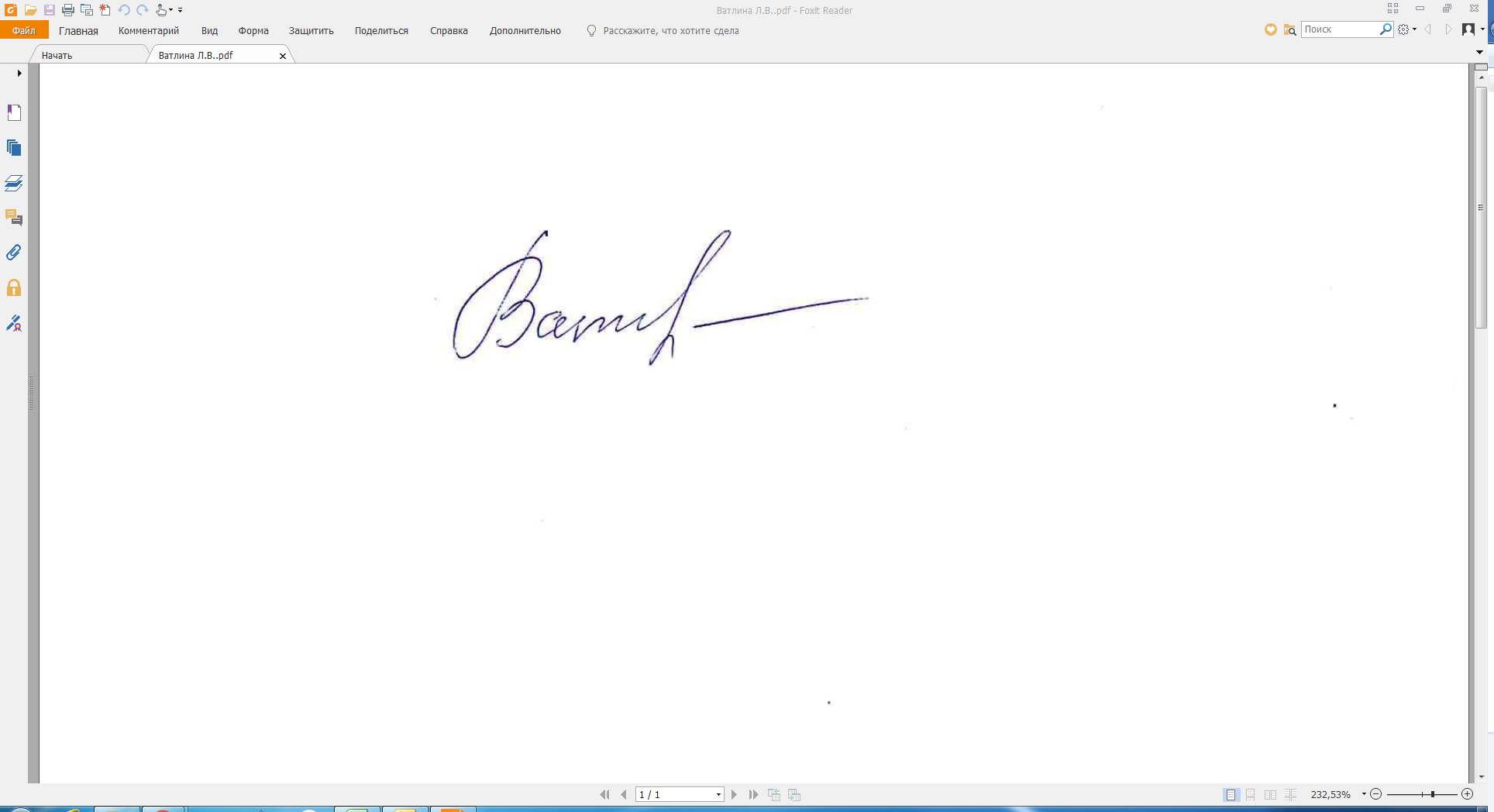 31.05.2023ПРОГРАММА ГОСУДАРСТВЕННОЙ ИТОГОВОЙ АТТЕСТАЦИИ ПО ОБРАЗОВАТЕЛЬНОЙ ПРОГРАММЕНаправление подготовки: 38.04.08 Финансы и кредитНаправленность (профиль): «Финансовый менеджмент»Программа магистратурыКвалификация: МагистрТрудоёмкость: 9 з.е.Новосибирск 2023            Программа государственной итоговой аттестации разработана в соответствии с требованиями Федерального государственного образовательного стандарта высшего образования по направлению подготовки 38.04.08 Финансы и кредит, утверждённого приказом Министерства науки и высшего образования Российской Федерации от 12.08.2020 № 991.Автор:		Н.В. Колоскова, канд. экон. наук, доцент, доцент кафедры бухгалтерского учёта, анализа и аудитаРецензент:		А.А. Чурикова, канд. экон. наук, доцент, доцент кафедры бухгалтерского учёта, анализа и аудитаРЕКОМЕНДОВАНО К ИСПОЛЬЗОВАНИЮ В УЧЕБНОМ ПРОЦЕССЕ
на заседании кафедры бухгалтерского учёта, анализа и аудита, протокол от 31 мая 2023 г. № 11.СОДЕРЖАНИЕ1. ОБЩИЕ ПОЛОЖЕНИЯГосударственная итоговая аттестация (ГИА) проводится в соответствии с ООП по направлению подготовки 38.04.08 Финансы и кредит, направленность (профиль): «Финансовый менеджмент», в форме аттестационных испытаний:- государственного экзамена;- защиты выпускной квалификационной работы.Программа Государственной итоговой аттестации (ГИА) разработана на основании следующих нормативных документов:Федеральный закон Российской Федерации «Об образовании в Российской  Федерации» от 29 декабря 2012 года № 273-ФЗПриказ Министерства науки и высшего образования Российской Федерации от 06 апреля 2021 года № 245 «Об утверждении Порядка организации и осуществления образовательной деятельности по образовательным программам высшего образования – программам бакалавриата, программам специалитета, программам магистратуры»;Приказ Министерства образования и науки Российской Федерации от 29 июня 2015 года № 636 «Об утверждении Порядка проведения государственной итоговой аттестации по образовательным программам высшего образования – программам бакалавриата, программам специалитета и программам магистратуры» (в редакции приказов Министерства образования и науки Российской Федерации от 09 февраля.2016 года № 86, от 28 апреля 2016 года № 502, от 27 марта 2020 года № 490);Приказ Минобрнауки России от 23.08.2017 № 816 «Об утверждении Порядка применения организациями, осуществляющими образовательную деятельность, электронного обучения, дистанционных образовательных технологий при реализации образовательных программ»;Федеральный государственный образовательный стандарт высшего образования - магистратура по направлению подготовки 38.04.08 Финансы и кредит, утвержденный Приказом Министерства науки и высшего образования Российской Федерации от 12 августа 2020 года № 991, зарегистрированный в Минюсте РФ 25 августа 2020 года № 59451;Приказ Министерства труда и социальной защиты Российской Федерации от 19 марта 2015 №167н «Об утверждении профессионального стандарта «Специалист по финансовому консультированию», зарегистрированный в Минюсте России 9 апреля 2015г. № 36805;Приказ Министерства труда и социальной защиты Российской Федерации от 16 апреля 2018г. № 239н «Об утверждении профессионального стандарта «Специалист по работе с инвестиционными проектами», зарегистрированный в Минюсте России 08 мая 2018г. № 51016;Основная образовательная программа (ООП) по направлению подготовки 38.04.08 Финансы и кредит, направленность (профиль): «Финансовый менеджмент» от 31 мая 2023 г.;Локальные акты и положения автономной некоммерческой образовательной организации высшего образования Центросоюза Российской Федерации «Сибирский университет потребительской кооперации».Общий объем всех государственных аттестационных испытаний, входящих в состав государственной итоговой аттестации, в соответствии с ФГОС ВО по направлению подготовки 38.04.08 Финансы и кредит, направленность (профиль): «Финансовый менеджмент» и утвержденным учебным планом, составляет 9 зачетных единиц, в том числе:на подготовку к сдаче и сдачу государственного экзамена отводится 3 зачетных единицы;на подготовку к процедуре защиты и защиту выпускной квалификационной работы - 6 зачетных единиц.В соответствии с утвержденным учебным планом и календарным учебным графиком:на подготовку к сдаче и сдачу государственного экзамена отводится  2  недели;на подготовку к процедуре защиты и защиту выпускной квалификационной работы отводится  4 недели.К государственным аттестационным испытаниям, входящим в состав ГИА, допускается обучающийся, в полном объеме выполнивший учебный план или индивидуальный учебный план основной образовательной программы высшего образования по направлению подготовки 38.04.08 Финансы и кредит, направленность (профиль): «Финансовый менеджмент», и не имеющий академической задолженности.Государственная итоговая аттестация проводится в очной форме в аудиториях университета или с применением электронного обучения, дистанционных образовательных технологий.Обеспечение проведения государственной итоговой аттестации по образовательным программам осуществляют: сектор учебной работы учебно-методического управления, отдел магистратуры и аспирантуры научного управления, выпускающая кафедра.2. ХАРАКТЕРИСТИКА ПРОФЕССИОНАЛЬНОЙ ДЕЯТЕЛЬНОСТИВ СООТВЕТСТВИИ С ООП 	2.1 Область профессиональной деятельности выпускников, освоивших программу магистратуры, включает: 01 Образование и наука (в сферах: образования; научных исследований);08 Финансы и экономика (в сфере управления денежными средствами, денежными потоками, финансами, осуществления финансового контроля, а также стратегического и текущего планирования деятельности в организациях реального сектора экономики, с учетом особенностей макроэкономической ситуации, перспектив развития цифровой экономики, рисков движения денежных средств, формирования и использования финансовых ресурсов для определения экономически рационального поведения в конкретных ситуациях).2.2 Типы задач и задачи профессиональной деятельности выпускников:  - научно-исследовательский;- организационно-управленческий;- педагогический;- консалтинговый;- аналитический;- проектно-экономический.Выпускники, освоившие программу магистратуры, готовы решать следующие типы задач профессиональной деятельности:- педагогический	- разработка программы и соответствующего методического обеспечения для преподавания экономических дисциплин; - применение современных методов преподавания дисциплин по профилю «Финансовый менеджмент» (экономических дисциплин) в профессиональных организациях высшего образования, дополнительного профессионального образования;- научно-исследовательский	- разработка методики процесса финансового консультирования и финансового планирования;- проведение периодической актуализации основных положений и принципов методологии финансового планирования;- проведение научных исследований состояния и перспектив развития сегментов финансового рынка в России и за рубежом;- обобщение и критическое оценивание имеющихся научных исследований в области финансов и кредита на уровне организаций и рынковорганизационно - управленческий	- осуществление финансового консультирования по широкому спектру финансовых услуг; - разработка финансового плана для клиента и целевого инвестиционного портфеля; - управление эффективностью и рисками инвестиционного проекта;- принятие экономически и финансово обоснованных организационно-управленческих решений при формировании инвестиционного портфеля- научно-исследовательский	- разработка методики процесса финансового консультирования и финансового планирования;- проведение периодической актуализации основных положений и принципов методологии финансового планирования;- проведение научных исследований состояния и перспектив развития сегментов финансового рынка в России и за рубежом;- обобщение и критическое оценивание имеющихся научных исследований в области финансов и кредита на уровне организаций и рынков- аналитический	- выявление проблем экономического характера при анализе и оценке несоответствия между параметрами текущего и будущего состояния организации;- применение продвинутых инструментальных методов экономического анализа в прикладных и/или фундаментальных исследованиях развития рынков, организаций, инвестиций;- консалтинговый	- предоставление потребителю финансовых услуг информации о состоянии и перспективах рынка, тенденциях в изменении курсов ценных бумаг, иностранной валюты, условий по банковским продуктам и услугам;- консультирование клиента по вопросам составления личного бюджета, страхования, формирования сбережений, управления кредитным и инвестиционным портфелем;- разъяснение клиенту экономических и правовых последствий альтернативных финансовых решений;- формирование финансового плана и определение критериев мониторинга его выполнения;- проектно-экономический- выявление качественных и количественных свойства рисков в предполагаемых к использованию финансовых продуктах, на основе применения научных методов анализа и прогнозирования;- выбор стратегических изменений организации, в том числе в результате реализации инвестиционных проектов, на основе современных инструментов и технологий2.3 Объектами профессиональной деятельности выпускников, освоивших программу магистратуры, являются: - процессы подготовки, переподготовки и повышения квалификации специалистов управления хозяйствующих субъектов- поведение финансовых посредников, предприятий и учреждений, их затраты и результаты,- функционирующие финансовые рынки,- финансовые и информационные потоки,- инвестиции3. РЕЗУЛЬТАТЫ ОСВОЕНИЯ КОМПЕТЕНЦИЙ, ПРОВЕРЯЕМЫЕ 
В ХОДЕ ГОСУДАРСТВЕННОЙ ИТОГОВОЙ АТТЕСТАЦИИПеречень универсальных компетенций, которыми должен обладать выпускник в результате освоения ОПОП, приведён в таблице 2.Таблица 2Перечень универсальных компетенций, 
установленных программой магистратурыПеречень общепрофессиональных компетенций, которыми должен обладать выпускник в результате освоения ОПОП, приведён в таблице 3.Таблица 3Перечень общепрофессиональных компетенций,
установленных программой магистратурыПеречень профессиональных компетенций, которыми должен обладать выпускник в результате освоения ОПОП, приведён в таблице 4.Таблица 4Перечень профессиональных компетенций,
соотнесенных с характеристиками профессиональной деятельности4. ПРОГРАММА ГОСУДАРСТВЕННОГО ЭКЗАМЕНА4.1. Перечень вопросов, выносимых на Государственный экзамен для проверки степени сформированности компетенцийГосударственный экзамен проводится по дисциплинам образовательной программы, которые формируют компетенции, и результаты освоения которых имеют определяющее значение для профессиональной деятельности выпускников: «Актуальные проблемы кредитно-банковской системы», «Финансовые и денежно-кредитные методы регулирования экономики», «Современные технологии финансового планирования», «Эффективность и риски инвестиционного проекта», «Планирование и прогнозирование использования финансовых услуг», «Современный банковский менеджмент».4.1.2 Перечень профессиональных задач, на основе которых разработаны практико-ориентированные ситуационные задания билетаЗадачи профессиональной деятельности выпускников в соответствии с типами задач профессиональной деятельности, на основе которых разработаны практико-ориентированные ситуационные задания билета:- педагогический	- разработка программы и соответствующего методического обеспечения для преподавания экономических дисциплин; - применение современных методов преподавания дисциплин по профилю «Финансовый менеджмент» (экономических дисциплин) в профессиональных организациях высшего образования, дополнительного профессионального образования;- научно-исследовательский	- разработка методики процесса финансового консультирования и финансового планирования;- проведение периодической актуализации основных положений и принципов методологии финансового планирования;- проведение научных исследований состояния и перспектив развития сегментов финансового рынка в России и за рубежом;- обобщение и критическое оценивание имеющихся научных исследований в области финансов и кредита на уровне организаций и рынковорганизационно - управленческий	- осуществление финансового консультирования по широкому спектру финансовых услуг; - разработка финансового плана для клиента и целевого инвестиционного портфеля; - управление эффективностью и рисками инвестиционного проекта;- принятие экономически и финансово обоснованных организационно-управленческих решений при формировании инвестиционного портфеля- научно-исследовательский	- разработка методики процесса финансового консультирования и финансового планирования;- проведение периодической актуализации основных положений и принципов методологии финансового планирования;- проведение научных исследований состояния и перспектив развития сегментов финансового рынка в России и за рубежом;- обобщение и критическое оценивание имеющихся научных исследований в области финансов и кредита на уровне организаций и рынков- аналитический	- выявление проблем экономического характера при анализе и оценке несоответствия между параметрами текущего и будущего состояния организации;- применение продвинутых инструментальных методов экономического анализа в прикладных и/или фундаментальных исследованиях развития рынков, организаций, инвестиций;- консалтинговый	- предоставление потребителю финансовых услуг информации о состоянии и перспективах рынка, тенденциях в изменении курсов ценных бумаг, иностранной валюты, условий по банковским продуктам и услугам;- консультирование клиента по вопросам составления личного бюджета, страхования, формирования сбережений, управления кредитным и инвестиционным портфелем;- разъяснение клиенту экономических и правовых последствий альтернативных финансовых решений;- формирование финансового плана и определение критериев мониторинга его выполнения;- проектно-экономический- выявление качественных и количественных свойства рисков в предполагаемых к использованию финансовых продуктах, на основе применения научных методов анализа и прогнозирования;- выбор стратегических изменений организации, в том числе в результате реализации инвестиционных проектов, на основе современных инструментов и технологийПримеры ситуационного задания:№1. Ситуация: крупная торговая компания расширяет ассортимент товаров за счёт поиска новых поставщиков, находящихся далеко за пределами города и страны. При этом сначала продажи резко возрастают, а затем также резко падают. Задание: объясните возможные причины сложившейся нестандартной ситуации в бизнесе. Укажите пути нормализации положения дел, т.е. вывода компании на траекторию устойчивого роста, проявляя социальную и этическую ответственность за принятые решения.№2. Ситуация: Мегарегулятор, проводя мониторинг финансового рынка, обнаружил крайнюю неравномерность развития региональных рынков и отдельных финансовых сегментов. Так, был отмечен провал на рынке страхования и на рынке частных пенсионных накоплений. Необходимы срочные меры по налаживанию стабилизации на всех сегментах финансового рынка.Задание: применяя методы абстрактного мышления (анализ и синтез), назовите наиболее подходящие показатели социально-экономического развития в стране, которые коррелируют с состоянием финансовых рынков. Приведите примеры таких показателей, дайте методику их расчёта и критериальные значения. Укажите пути исправления описанной выше ситуации на финансовом рынке России.4.2. Структура экзаменационных билетовЗадания государственного экзамена направлены на выявление теоретической подготовки для решения профессиональных задач и включают вопросы по дисциплинам, включенным в программу ГИА.Билеты государственного экзамена разрабатываются доцентами и профессорами кафедры бухгалтерского учета, анализа и аудита, рассматриваются на заседании кафедры бухгалтерского учета, анализа и аудита, одобряются Советом факультета экономики и управления, утверждаются проректором по учебной работе.Билеты составлены таким образом, что позволяют выявить общекультурную и профессиональную подготовленность выпускника по широкому кругу вопросов. В каждом экзаменационном билете - два вопроса и одно ситуационное задание. Структура экзаменационного билета представлена на примере:БИЛЕТ № 2Характер и параметры взаимодействия банков с реальным сектором экономики, полнота и качество выполнения банками основных функций в современных условиях. Виды финансово-инвестиционных рисков, методы их оценки. Мониторинг рисков на финансовом рынке, с учетом его сегментированности и особенностей развития.Ситуационное задание.Правительство субъекта РФ разрабатывает бюджетную политику на плановый период 3 года. При этом проводится тщательный анализ инвестиционных решений, в виду большого дефицита регионального бюджета. Сделан вывод о необходимости быстрого улучшения инвестиционного климата и повышения инвестиционной активности местных предприятий.Назовите показатели оценки инвестиционного климата на мезо-уровне и пути их улучшения. Приведите пример технологического сдвига в регионе (на выбор), достигнутого благодаря инвестициям. Обоснуйте предлагаемые показатели оценки инвестиционной составляющей бюджетной политики субъекта Федерации.4.3. Рекомендации обучающимся по подготовке к  государственному экзаменуРекомендации по подготовке к государственному экзамену представлены в Положении о проведении государственной итоговой аттестации по образовательным программам высшего образования – программам бакалавриата, программам специалитета и программам магистратуры в СибУПК (утв. протоколом Ученого совета от 29 августа 2022 г. №1).При подготовке к государственному экзамену обучающийся не менее чем за шесть месяцев знакомится с перечнем вопросов, вынесенных на государственный экзамен, и списком рекомендуемой литературы. Государственный экзамен проводится в соответствии с утвержденным расписанием государственной итоговой аттестации, которое разрабатывается деканатом, согласовываются с учебно-методическим управлением, после чего утверждается проректором по учебной работе – не позднее, чем за месяц до начала ГИА. Сразу после утверждения расписания заседаний ГЭК специалисты деканата информируют обучающихся о сроках и датах сдачи ГЭ. Подготовка к государственному экзамену способствует закреплению, углублению и обобщению знаний, полученных, в процессе обучения, а также применению знаний и умений к решению практических ситуационных задач. Готовясь к Государственному экзамену, обучающийся ликвидирует имеющиеся пробелы в знаниях, углубляет, систематизирует и дополняет их. На Государственном экзамене обучающийся демонстрирует то, что он приобрел в процессе освоения образовательной программы.Подготовка к Государственному экзамену включает в себя виды работ: - самостоятельная работа в течение всего периода обучения; - непосредственная подготовка в дни, предшествующие государственному экзамену, по разделам и темам учебных дисциплин. При подготовке к государственному экзамену обучающемуся целесообразно использовать материалы лекций, научную и методическую литературу, размещённую в электронном методическом кабинете, к которой есть доступ у каждого студента.Форма проведения Государственного экзамена предусматривает устный ответ на вопросы экзаменационного билета. Для подготовки обучающемуся отводится не менее 1 академического часа, за это время он должен сформулировать ответ по каждому вопросу билета и предложить возможное разрешение ситуационной задачи. Во время подготовки рекомендуется составить развернутый план, которому надо следовать во время сдачи экзамена.Формулировка вопросов экзаменационного билета совпадает с формулировкой перечня рекомендованных для подготовки вопросов государственного экзамена, доведенного до сведения обучающегося накануне экзаменационной сессии. На консультации, проводимой перед Государственным экзаменом, обучающийся может задать вопросы преподавателю по тем разделам и темам, которые недостаточно или противоречиво освещены в учебной, научной литературе или вызывают затруднение в восприятии. Такие консультации являются эффективными, в том числе и с психологической точки зрения.Важно, чтобы обучающийся грамотно распределил время, отведённое для подготовки к Государственному экзамену. В этой связи целесообразно составить календарный план подготовки к экзамену, в котором в определенной последовательности отражается изучение или повторение всех экзаменационных вопросов. Подготовку к госэкзамену обучающийся должен вести систематически и тщательно.За отведенное для подготовки время обучающийся должен сформулировать четкий ответ по каждому вопросу билета. Во время подготовки рекомендуется не записывать на лист все содержание ответа, а составить развернутый план, которому необходимо следовать во время сдачи экзамена. При ответе на экзамене допускается многообразие мнений. Это означает, что обучающийся вправе выбирать любую точку зрения по дискуссионной проблеме, но с условием достаточной аргументации своей позиции. Приветствуется, если обучающийся не читает с листа, а свободно излагает материал, ориентируясь на заранее составленный план. К выступлению обучающегося на Государственном экзамене предъявляются следующие требования: - ответ должен строго соответствовать объёму вопросов билета; - ответ должен полностью исчерпывать содержание вопросов билета; - ответ должен соответствовать определённому плану, который рекомендуется огласить в начале выступления; - выступление на Государственном экзамене должно соответствовать нормам и правилам публичной речи, быть обоснованным и логически выстроенным. Обучающийся должен быть готов к дополнительным (уточняющим) вопросам, которые могут задать члены государственной экзаменационной комиссии. Вопросы задаются в рамках билета и связаны, как правило, с неполным ответом экзаменуемого. Уточняющие вопросы задаются, чтобы либо конкретизировать высказывания экзаменуемого, либо чтобы обучающийся подкрепил те или иные теоретические положения примерами из практики. Полный ответ на уточняющие вопросы может усилить эффект общего ответа экзаменуемого.Итоговая оценка знаний предполагает дифференцированный подход к обучающемуся, учёт его индивидуальных способностей, степень усвоения основных теоретических положений, понятий и категорий. Оценивается также культура речи экзаменуемого, грамотное комментирование, приведение примеров, умение связывать теорию с практикой, творчески применять знания к неординарным ситуациям, полемизировать там, где это необходимо.Таким образом, выпускник на Государственном экзамене должен продемонстрировать все те компетенции, которые предусмотрены Федеральным государственным образовательным стандартом. Это позволит ему приступить к профессиональной деятельности и успешно выполнять свои трудовые функции в конкретных организациях.Государственная итоговая аттестация проводится государственной экзаменационной комиссией. Результаты государственного аттестационного испытания, проводимого в устной форме, объявляются в день его проведения. Решение комиссии принимаются простым большинством голосов состава комиссий, участвующих в заседании. При равном числе голосов председатель обладает правом решающего голоса. Результаты государственного экзамена определяется оценками "отлично", "хорошо", "удовлетворительно", "неудовлетворительно". Оценки "отлично", "хорошо", "удовлетворительно" означают успешное прохождение государственного аттестационного испытания.Обучающийся имеет право подать в апелляционную комиссию письменную апелляцию о нарушении, по его мнению, установленной процедуры проведения государственного аттестационного испытания и (или) несогласии с результатами государственного экзамена.Проведение ГИА с применением дистанционных образовательных технологий (ДОТ) допускается в случаях объективной невозможности обучающегося лично присутствовать, в том числе в случае введения органами государственной власти особого режима ограничительных мер. Обучающийся должен сообщить в заявлении на имя ректора о необходимости прохождения ГИА с применением ДОТ. При введении органами государственной власти ограничительных мер решение о применении ДОТ принимает Университет.ГИА с применением ДОТ проводится в режиме видеоконференции. Государственный экзамен также проводится в устной форме с обязательной идентификацией личности обучающегося путем предъявления паспорта. Ссылки на подключение в режиме видеоконференции секретарь ГИА рассылает до проведения государственного экзамена. Обучающиеся должны обеспечить наличие микрофона и веб-камеры. В день государственного экзамена обучающийся подключается к системе видеоконференции. Секретарь проводит идентификацию личности обучающегося, проверяет отсутствие посторонних и предметы на столе у обучающегося. Обучающиеся называют номер билета государственного экзамена, и секретарь высылает его через чат. На подготовку отводится не более 1 академического часа. По истечении времени на подготовку обучающихся вызываются по списку. Обучающийся отвечает на вопросы билета и на дополнительные вопросы государственной комиссии.Решение об оценках обучающихся ГЭК принимает решение на закрытом совещании. Председатель ГЭК объявляет результаты посредством видеоконференцсвязи4.4 Перечень рекомендуемой литературы для подготовкик Государственному экзамену4.4.1 Основная литератураАлексеева Д.Г. Банковское кредитование: учебник и практикум для бакалавриата и магистратуры / Д.Г. Алексеева, С.В. Пыхтин. — М.: Издательство Юрайт, 2019. — 128 с. — (Бакалавр и магистр. Модуль). — ISBN 978-5-534-08084-1. — URL: https://www.biblio-online.ru/bcode/437596Булыгина О.В. Инвестиции, инновации, импортозамещение: имитационное моделирование с элементами искусственного интеллекта в управлении проектными рисками / О. В. Булыгина, А. А. Емельянов, Росс В.Г. и др. // Прикладная информатика (научно-практический журнал). 2020. №1. С. 68-102.Исаев Р.А. Банк 3.0: стратегии, бизнес-процессы, инновации: монография / Р.А. Исаев. — Москва: ИНФРА-М, 2019. — 161 с. — (Научная мысль). — URL: https://znanium.com/catalog/product/933936.Казакова Н.А. Финансовый анализ в 2 частях: учебник и практикум для бакалавриата и магистратуры / Н.А. Казакова. — М.: Издательство Юрайт, 2019. — 297 с. — (Бакалавр и магистр. Академический курс). — ISBN 978-5-534-00583-7. — URL: https://urait.ru/bcode/442368Лукасевич И.Я. Финансовый менеджмент в 2 ч. Часть 1. Основные понятия, методы и концепции: учебник и практикум для бакалавриата и магистратуры / И.Я. Лукасевич. — 4-е изд., перераб. и доп. — М.: Издательство Юрайт, 2019. — 377 с. — (Бакалавр и магистр. Академический курс). — URL: https://biblio-online.ru/bcode/432014Лукасевич И.Я. Финансовый менеджмент в 2 ч. Часть 2. Инвестиционная и финансовая политика фирмы: учебник и практикум для бакалавриата и магистратуры / И.Я. Лукасевич. — 4-е изд., перераб. и доп. — М.: Издательство Юрайт, 2019. — 304 с. — (Бакалавр и магистр. Академический курс). — URL: https://biblio-online.ru/bcode/438662Региональные и муниципальные финансы: учебник и практикум для бакалавриата и магистратуры / Л.Л. Игонина [и др.]; под редакцией Л.Л. Игониной. — М.: Юрайт, 2019. — 480 с. — (Бакалавр и магистр. Академический курс). — ISBN 978-5-9916-8281-7. — URL: https://biblio-online.ru/bcode/433422Управление финансовыми рисками: учебник и практикум для бакалавриата и магистратуры / И. П. Хоминич [и др.]; под ред. И.П. Хоминич, И.В. Пещанской. — М.: Издательство Юрайт, 2019. — 345 с. — (Серия: Бакалавр и магистр. Академический курс). — ISBN 978-5-534-01019-0.4.4.2 Дополнительная литератураБанковский надзор в Российской Федерации: учебное пособие для магистратуры / Т.Э. Рождественская, А.Г. Гузнов. — Москва.: Норма: ИНФРА-М, 2018. – 176 с. – URL: http://znanium.com/go.php?id=968405Вожжов А.П. Архитектоника финансового обеспечения и регулирования устойчивого и сбалансированного экономического роста: монография / А.П. Вожжов, Е.Л. Гринько, С.П. Вожжов, Д.В. Черемисинова. — Москва: КноРус, 2021. — 558 с. — ISBN 978-5-406-07984-3.Данилов Ю.А. Концепция устойчивых финансов и перспективы ее внедрения в России / Ю.А. Данилов // Вопросы экономики. 2021. №5. С.5-25.Дрещинский В.А. Методология научных исследований: учебник для бакалавриата и магистратуры / В.А. Дрещинский. — 2-е изд., перераб. и доп. — М.: Издательство Юрайт, 2019. — 274 с. — (Бакалавр и магистр. Академический курс). — URL: https://biblio-online.ru/bcode/438362Ключников И.К. Финансы. Сценарии развития: учебник для вузов / И.К. Ключников, О. А. Молчанова. — М.: Издательство Юрайт, 2019. — 206 с. — (Авторский учебник). — URL: https://biblio-online.ru/bcode/437208Колоскова Н.В. О состоянии конкуренции в банковской системе на современном этапе развития рыночной экономики // Вестник Сибирского университета потребительской кооперации: научно-теоретич. журнал. 2021. № 3(37). С. 51-67.Лимитовский М.А. Корпоративный финансовый менеджмент: учебно-практическое пособие / М.А. Лимитовский, В.П. Паламарчук, Е.Н. Лобанова; ответственный редактор Е.Н. Лобанова. — М.: Юрайт, 2019. — 990 с. — (Авторский учебник). — URL: https://biblio-online.ru/bcode/425325.Пансков В.Г. Налоговая система Российской Федерации: проблемы становления и развития: монография / В.Г. Пансков. — М.: Вузовский учебник: ИНФРА-М, 2018. — 246 с. — (Научная книга). — URL: http://znanium.com/go.php?id=923498Розанова Н.М. Денежно-кредитная политика: учебник и практикум для бакалавриата и магистратуры / Н.М. Розанова. — М.: Издательство Юрайт, 2019. — 410 с. — (Бакалавр и магистр. Академический курс). —  URL: https://www.biblio-online.ru/bcode/433649Финансовая политика в сфере инноваций: проблемы формирования и реализации: монография / под общ. ред. О.Н. Владимировой. — М.: ИНФРА-М; Красноярск: Сиб. федер. ун-т, 2018. – 230 с. — (Научная мысль). — — URL: http://znanium.com/go.php?id=973389Финансовые и денежно-кредитные методы регулирования экономики: учебное пособие / Н.Н. Семенова, О.И. Еремина, Ю.Ю. Филичкина. – М.: РИОР: ИНФРА-М, 2018. – 267 с. – Режим доступа: http://znanium.com/go.php?id=937893Финансовые услуги для всех? Стратегии и проблемы расширения доступа. / Ашли Демиргюч-Кунт, Торстен Бек, Патрик Хонован; пер. с англ. – М.: Альпина Паблишер, 2016. – 308 с. (Библиотека Всемирного Банка).Шагеев Д.А. Показатели, критерии и методика оценки уровня баланса институциональных интересов предприятий и коммерческих банков на разных уровнях развития экономики / Д.А. Шагеев, О.С. Кириллова // Вестник Московского университета. Сер.6. Экономика. 2021. №1. С.26-57.Нормативные документы4.5.  Проведение консультирования обучающихся по вопросам, включенным в программу Государственного экзамена (предэкзаменационная консультация)Перед государственным экзаменом проводятся обзорные лекции и консультирование обучающихся по вопросам, включенным в программу государственного экзамена. Для успешной сдачи государственного экзамена обучающийся должен посетить предэкзаменационную консультацию, которая проводится по вопросам, включенным в программу государственного экзамена. На консультациях у магистров есть возможность задать вопросы преподавателю по тем разделам и темам, которые недостаточно или противоречиво освещены в учебной, научной литературе или вызывают затруднение в восприятии.5. ТРЕБОВАНИЯ К ВЫПУСКНОЙ КВАЛИФИКАЦИОННОЙ РАБОТЕ И ПОРЯДКУ ЕЕ ВЫПОЛНЕНИЯВыпускная квалификационная работа представляет собой выполненную обучающимся работу, демонстрирующую уровень подготовленности выпускника к самостоятельной профессиональной деятельности.5.1. Требования к структуре и содержанию выпускной квалификационной работы, порядку ее выполненияТребования к структуре и содержанию выпускной квалификационной работы, порядку ее выполнения представлены в Положении о проведении государственной итоговой аттестации по образовательным программам высшего образования - программам бакалавриата, специалитета, и магистратуры в Сибирском университете потребительской кооперации (СибУПК) (утв. протоколом Ученого совета от 29 августа 2022 г. №1), Положении о порядке использования системы «Антиплагиат» в Сибирском университете потребительской кооперации (СибУПК), Положении  о выпускной квалификационной работе: общие требования, порядок выполнения и критерии ее оценки (высшее образование) в Сибирском университете потребительской кооперации (СибУПК) (утв. протоколом Ученого совета от 28 октября 2020 г. №3) и в соответствующих Методических указанияхВыпускная квалификационная работа включает следующие структурные элементы: титульный лист;задание на ВКР;оглавление;введение; основная часть;заключение;список источников;приложения. Титульный лист Форма титульного листа представлена в приложении 1 (основная и оборотная сторона). ВКР выполняется на основе задания на ВКР, содержащего перечень требуемых для решения поставленных задач исходных данных, обеспечивающих возможность реализации накопленных знаний в соответствии с уровнем профессиональной подготовки каждого обучающегося.Задание на ВКР составляется научным руководителем, тема ВКР в задании должна соответствовать ее формулировке в приказе по университету.Задание на ВКР оформляется на отдельном листе. Образец оформления «Задания на ВКР» приведен в приложении 2 (основная и оборотная сторона).В оглавлении приводятся названия глав, разделов, подразделов и пунктов в полном соответствии с их названиями, приведенными в тексте работы, указываются страницы, на которых эти названия размещены (образец оформления «Оглавления» приведен в приложении 3).Введение содержит в сжатой форме все фундаментальные положения, обоснованию которых посвящена работа: актуальность выбранной темы исследования, степень её разработанности, цель и содержание поставленных задач, объект и предмет исследования, объект наблюдения, избранные методы исследования; его теоретическая, нормативная и информационно-эмпирическая основа; теоретическая значимость и прикладная ценность; связь данной работы с другими научно – исследовательскими работами; определение цели, задач работы, объекта и предмета разработки. Здесь даются сведения о практической значимости работы, возможной апробации и внедрении ее результатов в практику. Актуальность выбранной темы может определяться следующими факторами:необходимостью дополнения теоретических построений, относящихся к изучаемому явлению;потребностью экономической науки в новых данных, полученных в результате исследования;потребностью в более эффективных (совершенных) экономических методах и технологиях;потребностью в дополнении или переработке экономической теории, концепций, рекомендаций с целью более полного и широкого их использования.Актуальным считается исследование нового или изучение недостаточно решенного вопроса, полезного или важного для теории или практики. Необходимо привести аргументы, полученные на основе анализа соответствующих научных работ, доказывающие, что выполненные ранее исследования не решили проблему, поставленную в выпускной квалификационной работе.Обоснование актуальности темы должно содержать объяснение того, почему к данной теме целесообразно обратиться именно сейчас, какова научная и практическая необходимость, в каком состоянии находятся современные научные представления о предмете исследования.Степень проработанности проблемы содержит указание на фамилии наиболее известных отечественных и зарубежных ученых, занимавшихся проработкой данной проблемы.Далее необходимо указать, какие непроработанные вопросы остались в данной теме, и соответственно этому сформулировать цель исследования, указать на конкретные задачи, которые предстоит решать в соответствии с этой целью. Цель выпускной квалификационной работы – это желаемый конечный результат, отвечающий на вопрос «Чего требуется достичь в результате выполнения ВКР?».Цели работы могут быть разнообразными. Они должны иметь четкую формулировку, быть достижимыми и начинаться со слов: определение, обоснование, создание, выявление, разработка и др.Цель формулируется как изучение особенностей какого-либо процесса или явления, определение его роли в деятельности, создание с помощью новых или апробация существующих методик, технологий и т. д.Рабочее предположение (гипотезу) надо сформулировать так, чтобы его можно было экспериментально проверить в ходе сбора фактического / статистического материала, проведения расчётов финансово-экономических показателей.Выдвигаемое предложение должно отвечать следующим требованиям:развивать ранее существующую экономическую концепцию или быть основой для разработки новой экономической теории;отражать новую для финансово-экономической практики идею;объяснять и доказывать некоторую совокупность ранее необъясненных, не доказанных фактов, явлений;обладать практической целесообразностью, т.е. позитивно и существенно влиять на финансово-кредитную практику, повышать эффективность деятельности объекта наблюдения.Задачи выпускной квалификационной работы конкретизируют ее цель и дают представление о том, в каких направлениях должно идти исследование.Задачи должны быть взаимосвязаны. Некоторые из них могут быть решены теоретически, другие – экспериментально, третьи – на основе осмысления и обобщения результатов эксперимента.Как правило, в выпускной квалификационной работе ставятся следующие задачи:проанализировать теоретические источники по изучаемой проблеме;определить экспериментальную базу;выбрать методы исследования;провести эмпирические исследования;определить актуальность рассматриваемого явления, а также, причины и перспективы его дальнейшего развития;разработать практические рекомендации.Проблема – это требующий решения вопрос, возникающий тогда, когда имеющихся знаний недостаточно для выполнения какой-нибудь задачи. Проблема в научном исследовании выступает как осознаваемое исследователем противоречие. Таким образом, финансовая проблема логически вытекает из противоречия экономической практики и формулируется не как частная, а как комплексная задача, которая вбирает в себя все задачи вместе взятые. Обычно проблемы исследовательской работы по вопросам финансов и кредита вытекают из потребностей экономических субъектов, особенно из задач, поставленных перед финансовыми менеджерами. На основании анализа противоречий в научной литературе, законодательстве и хозяйственной практике формулируют основную проблему и определяют в общих чертах ожидаемый результат.Объект исследования – то, что будет глубоко и всесторонне изучаться автором работы, область научных разработок, в которой выявлена и существует исследуемая проблема. Это может быть процесс или явление, которое магистрант выбрал для изучения, часть экономической действительности, на которую направлен процесс изучения, объяснения или преобразования с применением научных методов. Объектом исследования могут быть процессы, социальные общности, отношения, виды деятельности, системы и т.п. В любом случае объект исследования должен точно соответствовать заявленной теме и проблеме ВКР.Предмет исследования – это конкретно взятая сторона, часть объекта, которая исследуется более глубоко и тщательно.Объект наблюдения – это конкретное предприятие (организация) на материалах, которой выполняется исследование.Важно отметить то обстоятельство, что предмет разработки чаще всего либо совпадает с ее темой, либо они очень близки по звучанию, но тема значительно уже объекта исследования.В качестве предмета обозначается все то, что выделяется в объекте для целенаправленного изучения, то, что может находиться в отношении или обладать каким-либо свойством. Это могут быть связи и зависимости, которые подлежат непосредственному изучению. Иными словами, предмет исследования – это планируемые к исследованию конкретные свойства, стороны и отношения между объектами, подлежащие непосредственному изучению и обеспечивающие повышение результативности и эффективности в решении экономических задач.Методы исследования делятся на следующие группы: методы эмпирического исследования (наблюдение, сравнение, измерение, эксперимент); методы, используемые как на эмпирическом, так и на теоретическом уровне исследования (абстрагирование, анализ и синтез, индукция и дедукция, моделирование и др.); методы теоретического исследования (от абстрактного к конкретному и др.); статистические методы исследования (наблюдение, сводки и группировки, вычисления обобщающих показателей, экономического анализа и прогнозирования).Практическая значимость выпускной квалификационной работы раскрывается в ее направленности на решение практических проблем, в соответствии с описанными выше предметом и объектом исследования, объектом наблюдения.В заключительной части введения необходимо кратко изложить структуру работы, т.е. представить её аннотацию по разделам.Основная часть. Требования к предметному содержанию основной части выпускной квалификационной работы устанавливаются научным руководителем.Основная часть должна содержать, как правило, три главы:выбор направления исследования, включающий его обоснование, методы решения задач и их сравнительную оценку, описание выбранной общей методики проведения научно-исследовательской работы;теоретические и экспериментальные исследования, включая определение характера и содержания теоретических исследований, методы исследований, методы расчета, обоснование необходимости проведения экспериментальных работ, принципы действия разработанных объектов, их характеристики;обобщение и оценку результатов исследований, включающих оценку полноты решения поставленной задачи и предложения по дальнейшим направлениям работы, оценку достоверности полученных результатов и их сравнение с аналогичными результатами отечественных и зарубежных работ.Глава 1. Теоретические основы изучаемой проблемы. Аналитический обзор литературы по проблеме исследования составляет первую главу выпускной квалификационной работы. В ней на основе обзора литературы отечественных и зарубежных авторов, нормативно-правовых, научно-методических и статистических материалов рассматривается сущность исследуемой проблемы, анализируются различные подходы к ее решению, излагается собственная позиция автора. Ретроспективный анализ изучаемой проблемы предполагает рассмотрение этапов ее исторического развития в теории и практике отечественного и зарубежного образования.Выявление понятийного аппарата, сущностной основы, существующих теорий и позиций по изучаемой проблеме предполагает анализ мнений, позиций различных ученых, а также научных школ, нашедших отражение в публикациях.Аналитический обзор литературы предполагает выявление особенностей понимания различных аспектов исследуемой проблемы разными учеными, обнаружение противоречивости мнений и суждений. В результате обосновывается принимаемая в рамках ВКР позиция магистранта по исследуемым вопросам.В этой главе также формулируются концептуальные положения по решению рассматриваемой проблемы. В целом теоретическая часть исследования должна быть ориентирована на разработку теоретических основ исследуемых вопросов, использование новых концепций и идей в выбранной области исследования. Практическая часть состоит из двух глав (второй и третьей) и носит аналитический, практико-ориентированный характер.Глава 2. Анализ объекта и предмета исследования на базе объекта наблюдения. Во второй главе магистрант изучает рассмотренную ранее проблему на примере конкретного объекта (региона, организации), используя различные методы исследования. Количественный и качественный анализ результатов эмпирического исследования является обязательным для выпускной квалификационной работы.Глубина анализа, его качество определяются, во-первых, полнотой и достоверностью привлекаемой информации о проблеме, во-вторых, корректностью и адекватностью избранных методов. Для выполнения этой главы необходимо применить полученные в процессе обучения знания методов исследования, которые помогут магистранту лучше описать саму проблему и выбрать методы ее анализа.Выпускная квалификационная работа должна демонстрировать умение автора сжато и аргументировано излагать свои мысли, поэтому между главами и параграфами должна четко прослеживаться логическая взаимосвязь. При выполнении практической части работы недопустимо ограничиваться констатацией фактов, необходимо раскрыть тенденции, вскрыть недостатки и причины, их обусловившие, чтобы в дальнейшем определить возможные варианты конструктивного изменения ситуации и разработать рекомендации (предложения, организационные решения) по их реализации.Глава 3. Разработка предложений, рекомендаций и мероприятий по решению изучаемой проблемы. В третьей главе описываются результаты конкретного практического исследования и предлагаются конкретные меры по улучшению деятельности предприятий, организаций и т.д.Если магистр предлагает в своей работе несколько вариантов решения выявленной проблемы, он должен проанализировать каждый из них, выбрать оптимальный и не только прогнозировать положительные результаты использования выбранного варианта, но и предложить мероприятия по минимизации рисков негативных последствий.В конце третьей главы делаются краткие выводы с конкретными выводами о результатах.В целом практическая часть исследования должна демонстрировать способности обучающегося решать практические задачи с использованием теоретических знаний, нормативных правовых актов, а также эмпирических и иных методов исследования, и разработки конструктивных предложений. Заключение. В заключении раскрывается значимость рассмотренных вопросов для научной теории и практики, приводятся главные выводы, характеризующие в сжатом виде итоги проделанной работы. Здесь излагаются предложения и рекомендации по внедрению полученных результатов и дальнейшему развитию темы. В заключении не допускается повторение содержания введения и основной части, выводов, уже имеющих место в конце глав. Оценка проработанного материала дается с позиций соответствия содержания выполненной работы цели и задачам исследования, а также с позиций подтверждения выдвинутой гипотезы. Кроме этого, анализируются полученные результаты с точки зрения решения поставленной проблемы исследования. При обобщении полученных результатов делают заключение о том, соответствуют ли они известным ранее, не противоречат ли существующим теоретическим положениям, расширяют или дополняют последние. Выводы должны быть четкими, содержательными, лаконичными. При формулировании выводов необходимо прослеживать их связь с целью и задачами исследования.В завершающей части заключения следует наметить возможные перспективы дальнейших исследований по данной проблеме. Выводы и оценка полученных результатов могут быть сгруппированы по следующим направлениям:констатация исходного состояния проблемы по теме и условий решения поставленных задач;степень соответствия выполненной ВКР заданию, а рекомендуемых решений — современным тенденциям развития общества, экономики и принципам используемой концепции;новизна, глубина, полнота и оригинальность проработки основной темы ВКР (подход, методы решения, новые данные, достоверность расчетов, репрезентативность исходной информации и др.);оценка технико-экономической эффективности внедрения предложенных мер;практическая (прикладная) ценность работы и сфера приложения ее результатов.В заключении могут приводиться сведения об апробации основных результатов работы (доклады, сообщения, отзывы, статьи), их практическом внедрении (справки, акты, протоколы), рекомендации по использованию и условиям их применения, целесообразность и направления дальнейшей разработки темы. При необходимости определяется круг вопросов, требующих более глубокой разработки, и намечаются перспективы дальнейшего изучения проблемы.Именно в заключении наиболее ярко проявляется способность (или неспособность) автора ясно мыслить и излагать материал. В этой части работы содержится так называемое «выводное знание», которое является новым по отношению к исходному. Именно оно выносится на обсуждение и оценку комиссии при защите ВКР. Заключение не должно подменяться механическим суммированием выводов, приводимых в конце параграфов, а должно содержать главные итоговые результаты работы и их оценку автором.Список источников представляет собой указатель письменных источников, использованных при написании выпускной квалификационной работы, и помещается после заключения. Страницы списка литературы входят в единую нумерацию страниц текста.Каждый источник, упомянутый в списке, должен быть описан в соответствии с требованиями ГОСТ Р 7.05-2008.Приложения призваны облегчить восприятие содержания работы. Они могут включать материалы, дополняющие текст, а именно: перечень иллюстративного материала (плакатов, слайдов и т.д.), демонстрируемого на защите ВКР;таблицы вспомогательных цифровых данных;годовая бухгалтерская (финансовая) отчётность экономических субъектов;плановая и аналитическая информация; внутренние регламенты экономического субъекта;протоколы исследований;разработанные методические материалы (методические пособия, учебные программы, учебные планы, обучающие модули, комплекты дидактического материала и т.п.); инструкции, методики, описания алгоритмов и программ задач, решаемых с помощью компьютерной техники, разработанных в процессе выполнения работы;иллюстрации, диаграммы, фотографии и другие документы вспомогательного характера;исходная учебно-программная документация;акты внедрения;копии авторских свидетельств и др.В тексте ВКР на все приложения должны обязательно быть последовательные ссылки.Выпускная квалификационная работа должна отражать одну концепцию или одну определенную точку зрения, в ней должны быть приведены веские и убедительные аргументы в пользу избранной концепции и всесторонне проанализированы и подвергнуты доказательной критике противоречащие ей точки зрения. Выпускная квалификационная работа выполняется на материалах той организации, предприятия или фирмы, где обучающийся проходил практику. Выбор темы ВКР осуществляется не позднее чем за 6 месяцев до начала ГИА. Выбор темы оформляется заявлением по установленной форме (приложение 6), на имя заведующего кафедрой с указанием названия темы и объекта наблюдения. В соответствии с заявлением, кафедра назначает руководителя из числа научно-педагогических работников, научных сотрудников или высококвалифицированных специалистов крупных организаций, предприятий или фирм, подтверждающих согласие на руководство в заявлении обучающегося не позднее чем за 3 месяца до защиты. При желании обучающийся может просить о назначении консультанта по конкретным вопросам и разделам выпускной квалификационной работы.Выбранная тема и руководитель окончательно утверждаются приказом ректора университета. В исключительных случаях (не позднее одного месяца до начала итоговой аттестации) при необходимости изменения или уточнения темы или объекта исследования декан факультета экономики и управления на основании представления кафедры возбуждает ходатайство о внесении соответствующих изменений в приказ ректора.Завершенная выпускная квалификационная работа предоставляется на кафедру для проведения экспертизы в системе «Антиплагиат» не позднее 2 недель до дня защиты. При успешном прохождении проверки научный руководитель составляет отзыв на ВКР. После предоставления ВКР с отзывом и рецензией на кафедру проводится экспертиза на соответствие требованиям стандарта. Кафедра решает вопрос допуске ВКР к защите. Недопуск ВКР к защите не является препятствием для участия выпускника в государственной итоговой аттестации. ВКР и документация к ней должны быть подготовлены не позднее, чем за пять календарных дней до дня защиты. Не позднее, чем за два календарных дня до дня защиты ВКР, отзыв и рецензия передаются на хранение секретарю ГЭК. Обязанности руководителя и рецензента выпускной квалификационной работы следующие. Научный руководитель обязан:- составить и выдать обучающемуся задание на ВКР (приложение 2);- оказать обучающемуся помощь в разработке развернутого плана работы (приложение 3), календарного графика ее выполнения, в подборе литературы, электронных образовательных и прочих ресурсов, справочных материалов и других источников информации по теме выпускной работы;- проводить систематические, предусмотренные графиком, беседы с обучающимся, давать консультации, в том числе письменные, контролировать выполнение работы путем периодического просмотра ее по частям и в целом;- контролировать ход выполнения работы и нести ответственность за ее выполнение до защиты;	- составить отзыв о выполненной ВКР (приложение 4).В отзыве руководителя оцениваются теоретические знания и практические навыки обучающегося, проявленные им в процессе написания ВКР по исследуемой проблеме; указывается степень самостоятельности при выполнении работы, личный вклад в обоснование выводов и предложений, соблюдение графика выполнения работы. Заканчивается отзыв выводом о возможности (невозможности) допуска выпускной квалификационной работы к защите.Внешнюю рецензию на выпускную квалификационную работу могут подготовить специалисты, работающие в профильных организациях, научных учреждениях, профессора и преподаватели других высших учебных заведений. Во внешней рецензии должны быть отражены следующие вопросы: актуальность темы и практическая ценность работы; новизна проведенного исследования; оценка качества выполнения работы (соответствие заявленной теме, полнота и обстоятельность разработки); использование в работе современных методов исследования, а также новых методик; разработка автором конкретных рекомендаций, направленных на повышение эффективности управления организацией или какой-либо сферой деятельности, оценка возможности их реализации в исследуемой области финансово-кредитных отношений. Кроме того, рецензент по своему усмотрению может указать отдельные замечания по выполненной работе. В заключении рецензент указывает, удовлетворяет ли выполненная работа требованиям, предъявляемым к выпускным квалификационным работам, а также дает оценку выполненной работы. Подпись рецензента должна сопровождаться указанием его фамилии, имени, отчества (полностью), места работы и занимаемой должности. 5.2. Рекомендации обучающимся по подготовке к защите выпускной квалификационной работыРекомендации обучающимся по подготовке к защите выпускной квалификационной работы представлены в Положении о проведении государственной итоговой аттестации по образовательным программам высшего образования - программам бакалавриата, специалитета, и магистратуры в Сибирском университете потребительской кооперации (СибУПК) (утв. протоколом Ученого совета от 29 августа 2022 г. №1); Положении о порядке использования системы «Антиплагиат» в Сибирском университете потребительской кооперации (СибУПК); Положении  о выпускной квалификационной работе: общие требования, порядок выполнения и критерии ее оценки (высшее образование) в Сибирском университете потребительской кооперации (СибУПК) (утв. протоколом Ученого совета от 28 октября 2020 г. №3), Положении о проведении государственной итоговой аттестации с применением электронного обучения, дистанционных образовательных технологий  в Сибирском университете потребительской кооперации (СибУПК)(утв. протоколом Ученого совета от 29 августа 2022 г. №1).  Сбор фактического материала для выпускной квалификационной работы выполняется во время прохождения производственных практик. Процесс выполнения и защиты выпускной квалификационной работы включает следующие этапы:выбор и утверждение темы;оформление заявления на ВКР;согласование темы с руководителем ВКР;подготовка плана и определение структуры ВКР;подбор литературных источников, их изучение, систематизация и обобщение;постановка задачи, составление примерного развернутого плана ее решения;разработка алгоритма решения и выбор средств его реализации;выбор информационных технологий для реализации поставленной задачи, проверка их адекватности и результативности;написание текста по разделам, его литературная обработка, оформление;представление ВКР на проверку руководителю (доработка при наличии замечаний);проверка текста на наличие заимствований в системе «Антиплагиат.Вуз»;получение отзыва руководителя (прил. 3);получение рецензии;сдача работы на кафедру для экспертизы и устранения замечаний;утверждение ВКР заведующим выпускающей кафедрой;обсуждение с руководителем результатов и предложений, выносимых на защиту;подготовка доклада и информационных материалов (презентации) на защиту;предоставление ВКР секретарю ГЭК;защита выпускной квалификационной работы перед государственной экзаменационной комиссией.Тему выпускной квалификационной работы обучающийся выбирает самостоятельно, в зависимости от индивидуальных особенностей, личного опыта и научных интересов, участия в научных исследованиях кафедры, в соответствии с темой выполненной курсовой работы и др.  При этом обучающийся руководствуется перечнем тем выпускных квалификационных работ, утвержденных советом факультета экономики и управления, который приведен в п.5.3 данной программы. Обучающийся также может предложить кафедре на утверждение свою тему, которая по тем или иным причинам больше соответствует его склонностям, интересам и возможностям.ВКР должна отражать одну концепцию или одну определенную точку зрения, в ней должны быть приведены веские и убедительные аргументы в пользу избранной концепции и всесторонне проанализированы и подвергнуты доказательной критике противоречащие ей точки зрения. Выпускная квалификационная работа, выполняется на материалах той организации, предприятия или фирмы, где обучающийся проходит преддипломную практику.Выбор темы оформляется заявлением по установленной форме (приложение 4), на имя заведующего кафедрой бухгалтерского учета, анализа и аудита с указанием объекта исследования, названия темы. В соответствии с заявлением кафедра назначает руководителя из числа профессорско-преподавательского состава, научных сотрудников или высококвалифицированных специалистов крупных организаций, предприятий или фирм, подтверждающих согласие на руководство в заявлении обучающегося. При желании, обучающийся может просить о назначении консультанта по конкретным вопросам и разделам выпускной квалификационной работы.Выбранная тема и руководитель окончательно утверждаются приказом ректора университета. В исключительных случаях (не позднее одного месяца до начала итоговой аттестации) при необходимости изменения или уточнения темы или объекта наблюдения декан факультета экономики и управления на основании представления кафедры вносит представление о соответствующих изменениях в приказе ректора.Завершенная выпускная квалификационная работа предоставляется на кафедру для проведения экспертизы в системе «Антиплагиат» не позднее 2 недель до дня защиты. При успешном прохождении проверки научный руководитель составляет отзыв на ВКР. После предоставления ВКР с отзывом и рецензией на кафедру проводится экспертиза на соответствие требованиям стандарта. Кафедра решает вопрос о допуске  ВКР к защите. Недопуск ВКР к защите не является препятствием для участия выпускника в государственной итоговой аттестации. ВКР и документация к ней должны быть подготовлены не позднее, чем за пять календарных дней до дня защиты. Не позднее чем за два календарных дня  до дня защиты ВКР, отзыв и рецензия передаются на хранение секретарю ГЭК.Обязанности руководителя и рецензента выпускной квалификационной работы. Научный руководитель обязан:- составить и выдать обучающемуся задание на ВКР в установленные сроки;- оказать обучающемуся помощь в разработке развернутого плана работы, календарного графика ее выполнения, в подборе литературы, справочных материалов и других источников информации по теме выпускной работы;- проводить систематические, предусмотренные графиком, беседы с обучающимся, давать консультации, в том числе письменные, контролировать выполнение работы путем периодического просмотра ее по частям и в целом;- контролировать ход выполнения работы и нести ответственность за ее выполнение до защиты;- составить отзыв о выполненной ВКР.Рецензент обязан составить по установленной форме письменную рецензию, в которой должны быть отмечены:-  актуальность и практическая значимость выбранной темы;- степень соответствия выполненной выпускной квалификационной работы полученному заданию;-  положительные стороны и недостатки (слабые стороны);- степень сформированности у обучающегося компетенций в соответствии с ФГОС и программой ГИА;- качество оформления выпускной квалификационной работы;- возможность практического внедрения результатов исследований;- общая оценка работы и мнение о возможности присвоения обучающемуся соответствующей профессиональной квалификации.Рецензия должна быть подписана рецензентом с указанием его должности, места работы и заверена печатью организации.Если выполнение ВКР предполагает разработку программного продукта, то его текст следует привести в приложении в виде распечатки на листах формата А 4.Подготовка обучающегося к защите ВКР включает:- составление тезисов или конспекта доклада (на 10–12 минут). Рекомендуется следующая структура доклада:1) вступительная часть (2-3 мин). В этой части доклада указывается цель работы, ее актуальность, практическая значимость. Кратко характеризуются научные достижения, состояние проблемы в рассматриваемой области знаний. Формулируются цели и задачи исследований; объекты исследований;2) изложение основного содержания работы и анализ экспериментальной части (8-10 мин). В докладе последовательно с демонстрацией иллюстративного материала (таблицы, графики, образцы и т.д.) излагаются результаты эксперимента. В качестве одного из вариантов построения доклада может быть рекомендовано построение доклада в последовательности, совпадающей с последовательностью выводов. В докладе должны быть обсуждены обнаруженные в работе закономерности и отклонения от ожидаемых результатов, а также дана характеристика точности и достоверности полученных данных.3) заключительная часть представляет собой краткое изложение выводов и рекомендаций.- изготовление и оформление наглядных материалов (схем, таблиц, графиков, диаграмм, альбомов и др.) для иллюстрации основных положений доклада. Раздаточный материал готовится для каждого члена ГЭК. Кроме того, наглядный материал может быть подготовлен в форме презентации в программе PowerPoint;- подготовка аргументированных ответов на замечания рецензента.Необходимо четко придерживаться основных сроков выполнения ВКР:ознакомление с перечнем тем, не позднее чем за 6 месяцев даты начала ГИА;утверждение темы, закрепление руководителя производиться до ухода обучающегося на преддипломную практику, но не позднее чем за 3 месяца до начала ГИА;проверка в системе «Антиплагиат.Вуз» производится за 1 месяц, но не позднее 2 недель до защиты;получение отзыва руководителя после проверки на степень оригинальности текста работы;получение рецензии на выпускную квалификационную работу после отзыва руководителя, не позднее чем за 10 дней до защиты; проверка на соответствие структуры и оформления (ВКР, отзыв, рецензия при необходимости); ознакомление обучающегося с отзывом и рецензией - не позднее чем за 5 календарных дней до дня защиты.ВКР не позднее, чем за два дня до защиты, направляется в государственную экзаменационную комиссию и может быть рассмотрена членами ГЭК. Порядок защиты ВКР определен Порядком проведения государственной итоговой аттестации по образовательным программам высшего образования – программам бакалавриата, программам специалитета и программам магистратуры. Обучающиеся, не прошедшие защиту ВКР или получившие на защите ВКР неудовлетворительные результаты, вправе пройти государственную итоговую аттестацию в сроки, определяемые указанным выше документом.Защита выпускной квалификационной работы проводится на открытом заседании государственной экзаменационной комиссии. При защите докладываются основные результаты выпускной квалификационной работы.Регламент выступления – не более 12 мин.После ответов на вопросы оглашаются отзыв научного руководителя и рецензента. Обучающийся в своем докладе или после оглашения рецензии выражает свое согласие или несогласие с рецензией и должен дать соответствующие ответы по существу отмеченных недостатков и сделанных замечаний.По окончании защиты государственная экзаменационная комиссия на закрытом заседании оценивает уровень защиты выпускной квалификационной работы по четырёхбалльной системе. Оценка дается с учетом качества выполнения работы, содержания доклада, ответов на вопросы, а также отзыва руководителя и рецензента. Решение государственной экзаменационной комиссии объявляется на ее открытом заседании.Процедура оценивания результатов освоения образовательной программы включает в себя оценку уровня сформированности компетенций обучающегося при подготовке и защите выпускной квалификационной работы.При защите выпускной квалификационной работы оценивается:- оценка результатов освоения основной образовательной программы по итогам выполнения заданий на выпускную квалификационную работу для выявления уровня сформированности компетенций;- содержание и оформление выпускной квалификационной работы (умение систематизировать и применять полученные знания при решении конкретных научных и практических задач в профессиональной сфере);- результаты проверки работы в системе «Антиплагиат» на объем заимствований;- качество представления и публичной защиты результатов исследования;- отзыв руководителя о работе обучающегося в период подготовки;- рецензия на выпускную квалификационную работу.Перечень тем выпускных квалификационных работОценка качества и уровня финансового менеджмента на предприятии, в соответствии с современными критериями и требованиями.Методология разработки, оценки и реализации финансовой стратегии субъекта хозяйствования.Методология разработки, оценки и реализации инвестиционной стратегии субъекта хозяйствования.Совершенствование методических подходов к оценке эффективности финансового управления организацией.Аналитический инструментарий управления финансовой устойчивостью организации.Методический инструментарий оценки эффективности и результативности целевых программ в бюджетной политике государства (субъекта Федерации, муниципального образования).Развитие информационных технологий финансового анализа деятельности организации.Планирование безубыточной деятельности организации, анализ и оценка существующих финансово-экономических рисков.Финансовые аспекты управления рентабельностью и деловой активностью хозяйствующего субъекта.Особенности анализа финансово-хозяйственной деятельности бюджетной организации (казённого предприятия).  Разработка инструментов проведения исследований.Анализ и совершенствование методик оценки кредитоспособности организации на основе разработки финансово-экономических показателей.Кредитная политика коммерческой нефинансовой организации: разработка и обоснование финансово-экономических показателей деятельности и критериев эффективности. Финансовое управление ликвидностью и платёжеспособностью организации, анализ и оценка существующих финансово-экономических рисков.Совершенствование финансового планирования на предприятии: новые методы и технологии.Планирование и прогнозирование прибыли организации: научные подходы и их применение на практике.Оптимизация данных финансовой отчётности организации для целей налогообложения. Выявление актуальных научных проблем в налогообложении предприятий.Применение научных методов прогнозирования в финансово-хозяйственной деятельности предприятия.Управление финансовыми инвестициями организации: краткосрочный и долгосрочный эффект.Бизнес-планирование как метод финансового обоснования проектов и в целом стратегии организации.Политика управления структурой капитала организации в целях максимизации стоимости бизнеса.Управление оборотным капиталом организации: научные методы, модели и практика их применения.Оценка эффективности системы финансового планирования и бюджетирования на предприятии. Финансовое обоснование выбора политики использования заёмного капитала организации с применением эконометрических моделей.Современные методы краткосрочного финансирования деятельности предприятия и оценка их эффективности.Финансовая политика управления запасами организации: выбор критерия оптимальности, разработка модели и оценка эффективности.Инвестиционная политика и формирование бюджета капитальных вложений хозяйственной организации.Бюджетное финансирование деятельности организаций: программно-целевой подход.Финансовое обоснование политики управления денежными потоками коммерческой организации.Современные методы финансового управления конкурентоспособностью фирмы.Финансовая стратегия инновационного развития фирмы: обоснование и методы реализации.Разработка мероприятий по повышению инвестиционной привлекательности предприятия и оценка экономического эффекта.Финансовая оценка ценных бумаг и формирование портфеля инвестиций.Обоснование тарифной политики страховой организации при разработке бизнес-плана.Разработка политики обеспечения финансовой устойчивости страховой организации в современных условиях нестабильности рынка.Совершенствование системы ипотечного кредитования: новые модели и инструменты.ая стратегия и формирование положительного имиджа на фондовом рынке компании-эмитента.Финансовые аспекты повышения качества корпоративного управления в коммерческом банке.Финансовая политика управления кредитными вложениями коммерческого банка: портфельный подход, разработка и оценка эффективности.Разработка бизнес-плана кредитной организации при её создании и реорганизации.Финансовое управление кредитными рисками коммерческого банка: теория и практика.Финансовое консультирование: применяемые методики и их совершенствование.Кредитный брокеридж, методика и практика его применения в современных условиях.Научные подходы к управлению финансовыми результатами деятельности коммерческого банка, оценка их эффективности.Анализ бухгалтерского баланса кредитной организации, методы совершенствования его структуры и содержания.Применение стресс-тестирования в управлении финансовой устойчивостью коммерческого банка.Формирование резервов коммерческим банком и гэп-анализ его активов.Депозитная политика коммерческого банка: оценка эффективности и пути совершенствования.Процентная политика коммерческого банка: методы разработки и пути совершенствования.Концепции риск-менеджмента в кредитных организациях: научные подходы и требования регулятора, меры по их выполнению.Использование банком финансовых инструментов в конкурентной борьбе: разработка инструментария исследования конкурентоспособности, анализ и использование различных источников информации для проведения финансово-экономических расчётов.Современные системы управления банковской ликвидностью: методы, противоречия и пути совершенствования.Совершенствование финансового контроля в системе Казначейства на уровне области (края).Анализ и прогнозирование финансовой базы субъектов местного самоуправления.Сравнительный анализ качества бюджетов субъектов Российской Федерации и бюджетной обеспеченности регионов.Бюджет муниципального образования: источники формирования, эффективное исполнение, перспективы развития.Совершенствование управленческого учёта и технологии бюджетирования на предприятии.Методы финансового оздоровления коммерческой организации при наступлении несостоятельности и процедуре банкротства.Антикризисный финансовый менеджмент и его особенности в финансово-кредитной организации.Приложение 1Кафедра бухгалтерского учета, анализа и аудитаРабота допускается к защитеЗаведующий кафедрой__________О.А. Чистякова«____» ____________ 20__ г.ВЫПУСКНАЯ КВАЛИФИКАЦИОННАЯ РАБОТА(дипломная работа)на тему: «Управление финансовым результатом коммерческого банка как элемент системы банковского менеджмента (на материалах ПАО «Азиатско-Тихоокеанский Банк» г. Благовещенска Приморского края)»Обучающегося заочной формы обученияфакультета экономики и управлениянаучного управленияБЕШТОЕВА Адама БекхановичаШифр ФКМ-З-01-18-004Направление подготовки 38.04.08 Финансы и кредит Направленность (профиль) образовательной программы: Финансовый менеджментРуководитель: канд. экон. наук, доцент, доцент кафедры бухгалтерского учёта, анализа и аудитаКОЛОСКОВА Наталья ВладимировнаНовосибирск20__Окончание прил. 1Оборотная сторона титульного листаДата защиты 	______________________________Оценка после защиты	______________________________Протокол заседания  ГЭК  №	______________________________Секретарь ГЭК __________	______________________________	(подпись)		(ФИО)Текст выпускной квалификационной работы 
на ______ страницахПриложение  на ______ листах________________________		______________	(подпись обучающегося)			            (дата)________________________		______________	(подпись руководителя)				(дата)Приложение 2Форма задания на выпускную квалификационную работуКафедра бухгалтерского учета, анализа и аудитаЗаведующий кафедрой___________	_________________	(подпись)	         (Фамилия И.О.)«____» ____________________20__г.ЗАДАНИЕна выпускную квалификационную работу обучающегося ______ курса ____________________________________________ формы обучения				(очной, очно-заочной, заочной)_________________________________________________ факультета ____________________________________________________________(Фамилия Имя Отчество)шифр (группа)_______________________________________________Направление подготовки: ________________________________________ (код, наименование направления (специальности))Направленность (профиль) образовательной программы: ____________________________________________________________________________Тема выпускной квалификационной работы ___________________________________________________________________________________________________________________________________________________________________утверждена приказом ректора от «____»_________________ 20___г., № ______Срок сдачи обучающимся выполненной работы на кафедру для защиты ____________________________________________________________________Перечень подлежащих разработке вопросов и общее направление работы ____________________________________________________________________			(указать узловые вопросы плана и конечную цель работы)____________________________________________________________________________________________________________________________________________________________________________________________________________Окончание прил. 2Форма оборотной стороны задания 
на выпускную квалификационную работуКонтрольный график выполнения ВКР:Рекомендуемый объём ВКР  ________________________Рекомендуемые места прохождения преддипломной практики и сбора 
фактического материала_______________________________________________________________________________________________________________________________________________________________________________________Консультанты по смежным вопросам ВКР ______________________________________________________________				(указать Фамилию И.О., должность, и по каким вопросам)________________________________________________________________________________________________________________________________________Срок предоставления ВКР для проверки в системе «Антиплагиат.ВУЗ» ________________________________________________________________________Дата выдачи задания _______________________________________________Руководитель ВКР				____________	________________________							        (подпись)			(Фамилия И.О.)Задание принял к исполнению		____________	_________________(подпись обучающегося)		 (Фамилия И.О.)Приложение 3(образец)ОГЛАВЛЕНИЕВВЕДЕНИЕ	. 6ГЛАВА 1. ТЕОРЕТИЧЕСКИЕ АСПЕКТЫ управления финансовым результатом в коммерческом банке …………… 91.1. Общая структура банковского менеджмента и её особенности на современном этапе развития банковского сектора	 91.2. Понятие финансового результата деятельности коммерческого                                  банка, его составные элементы и их взаимосвязь	 141.3. Методика оценки экономической эффективности деятельности                                       коммерческого банка, система оценочных критериев и показателей.	19ГЛАВА 2. АНАЛИЗ системы управления финансовым результатом в ПАО «Азиатско-Тихоокеанский банк» ………. 28ГЛАВА 3. Разработка стратегии и тактики управления                                                        финансовым результатом в ПАО «АТБ» ……………………………..603.1. Проблемы, снижающие эффективность деятельности исследуемого банка, недостатки банковского менеджмента ………….… 603.2. Пути решения проблем и совершенствование банковского менеджмента на основе новой технологии управления ………………….	 70ЗАКЛЮЧЕНИЕ	…………………………………………….…………………….78СПИСОК ИСТОЧНИКОВ	…...  82ПРИЛОЖЕНИЯ	…………………………………………………………………. 86Приложение 4ОТЗЫВруководителя о работе в период подготовки выпускной  квалификационной работы обучающегося   ________________________________ формы обучения                    (очной, очно-заочной, заочной)__________________________________________________________ факультета                      (наименование факультета)____________________________________________________________________(Фамилия Имя Отчество)Направление подготовки ______________________________________________,(код, наименование направления /специальности)направленность (профиль) образовательной программы:________________________________________________________________________________________Тема работы: ________________________________________________________________________________________________________________________________________на материалах:
 _______________________________________________________________________________________________________________________________________СОДЕРЖАНИЕТекст Отзыва (около 1-1,5 страниц)________________________________________________________________________________________________________________________________________Руководитель выпускной квалификационной работы ____________________________________________________________________					(ученая степень, ученое звание, должность)____________________________________________________________________						(Фамилия Имя Отчество)________________	(подпись)«___» _______________ 20__ г.Приложение 5РЕЦЕНЗИЯна выпускную квалификационную работу обучающегося  ___________________________________ формы обучения(очной, очно-заочной, заочной)_____________________________________________________ факультета(наименование факультета)_______________________________________________________________(Фамилия Имя Отчество)Направление подготовки _________________________________________,				                                     (код, наименование направления /специальности)направленность (профиль) образовательной программы:______________________________________________________________Тема выпускной квалификационной работы: ____________________________________________________________________________________________________________________________________________________________________________________________________________на материалах: ________________________________________________________________________________________________________________________________________Текст рецензии (около 1-1,5 страниц)________________________________________________________________________________________________________________________________________________________________________________________________________________________________________________________________________________Место работы и должность рецензента______________________________________________________________________________________________________________________________________________________________________________________                                          ___________________________	(подпись)					(Фамилия Имя Отчество рецензента)Место печати«___» ______________ 20__ г.Приложение 6Форма заявления на утверждение темы выпускной квалификационной работыЗаведующему кафедрой ________________________________________________________________ (ученая степень, ученое звание, Фамилия И.О.)обучающегося___________________________________________________(группа, курс, шифр)________________________________(Фамилия Имя Отчество)________________________________ЗАЯВЛЕНИЕПрошу утвердить тему выпускной квалификационной работы: «_______________________________________________________________________________________________________________________________________(на материалах _______________________________________________________)».(форма собственности предприятия, название, город)Назначить руководителем работы_______________________________________________________________________________________________________(ученая степень, ученое звание, должность, Фамилия И.О.)С Положением о проверке ВКР на объем заимствований ознакомлен. На размещение текста ВКР в электронной библиотечной системе университета в режиме ограниченного доступа согласен.__________________________				______________________(подпись руководителя)							(подпись обучающегося)______________________________				_________________________(дата)									(дата)Контактные телефоны: __________________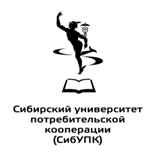 автономная некоммерческая образовательная организациявысшего образования Центросоюза Российской Федерации«Сибирский университет потребительской кооперации»стр.1.ОБЩИЕ ПОЛОЖЕНИЯ ………………………………………………42.ХАРАКТЕРИСТИКА ПРОФЕССИОНАЛЬНОЙ ДЕЯТЕЛЬНОСТИ В СООТВЕТСТВИИ С ОПОП ……………………………………….63.РЕЗУЛЬТАТЫ ОСВОЕНИЯ КОМПЕТЕНЦИЙ, ПРОВЕРЯЕМЫЕ В ХОДЕ ГОСУДАРСТВЕННОЙ ИТОГОВОЙ АТТЕСТАЦИИ …..84.ПРОГРАММА ГОСУДАРСТВЕННОГО ЭКЗАМЕНА ……………..95.ТРЕБОВАНИЯ К ВЫПУСКНОЙ КВАЛИФИКАЦИОННОЙ      РАБОТЕ И ПОРЯДКУ ЕЕ ВЫПОЛНЕНИЯ ………….…………….20ПРИЛОЖЕНИЯ ………………………………………………………..36Типы задач профессиональной деятельностиЗадачи профессиональной деятельностиОбъекты профессиональной деятельности01 Образование и наука (в сферах: образования; научных исследований)01 Образование и наука (в сферах: образования; научных исследований)01 Образование и наука (в сферах: образования; научных исследований)- педагогический разработка программы и соответствующего методического обеспечения для преподавания экономических дисциплин;  применение современных методов преподавания дисциплин по профилю «Финансовый менеджмент» (экономических дисциплин) в профессиональных организациях высшего образования, дополнительного профессионального образования;- процессы подготовки, переподготовки и повышения квалификации специалистов управления хозяйствующих субъектов- научно-исследовательский разработка методики процесса финансового консультирования и финансового планирования; проведение периодической актуализации основных положений и принципов методологии финансового планирования; проведение научных исследований состояния и перспектив развития сегментов финансового рынка в России и за рубежом; обобщение и критическое оценивание имеющихся научных исследований в области финансов и кредита на уровне организаций и рынков- поведение финансовых посредников, предприятий и учреждений, их затраты и результаты,- функционирующие финансовые рынки,- финансовые и информационные потоки,- инвестиции08 Финансы и экономика (в сфере управления денежными средствами, денежными потоками, финансами, осуществления финансового контроля, а также стратегического и текущего планирования деятельности в организациях реального сектора экономики, с учетом особенностей макроэкономической ситуации, перспектив развития цифровой экономики, рисков движения денежных средств, формирования и использования финансовых ресурсов для определения экономически рационального поведения в конкретных ситуациях).08 Финансы и экономика (в сфере управления денежными средствами, денежными потоками, финансами, осуществления финансового контроля, а также стратегического и текущего планирования деятельности в организациях реального сектора экономики, с учетом особенностей макроэкономической ситуации, перспектив развития цифровой экономики, рисков движения денежных средств, формирования и использования финансовых ресурсов для определения экономически рационального поведения в конкретных ситуациях).08 Финансы и экономика (в сфере управления денежными средствами, денежными потоками, финансами, осуществления финансового контроля, а также стратегического и текущего планирования деятельности в организациях реального сектора экономики, с учетом особенностей макроэкономической ситуации, перспектив развития цифровой экономики, рисков движения денежных средств, формирования и использования финансовых ресурсов для определения экономически рационального поведения в конкретных ситуациях).организационно - управленческий осуществление финансового консультирования по широкому спектру финансовых услуг;  разработка финансового плана для клиента и целевого инвестиционного портфеля;  управление эффективностью и рисками инвестиционного проекта;- принятие экономически и финансово обоснованных организационно-управленческих решений при формировании инвестиционного портфеля- поведение финансовых посредников, предприятий и учреждений, их затраты и результаты,- функционирующие финансовые рынки,- финансовые и информационные потоки,- инвестиции- научно-исследовательский разработка методики процесса финансового консультирования и финансового планирования; проведение периодической актуализации основных положений и принципов методологии финансового планирования; проведение научных исследований состояния и перспектив развития сегментов финансового рынка в России и за рубежом; обобщение и критическое оценивание имеющихся научных исследований в области финансов и кредита на уровне организаций и рынков- поведение финансовых посредников, предприятий и учреждений, их затраты и результаты,- функционирующие финансовые рынки,- финансовые и информационные потоки,- инвестиции- аналитический выявление проблем экономического характера при анализе и оценке несоответствия между параметрами текущего и будущего состояния организации; применение продвинутых инструментальных методов экономического анализа в прикладных и/или фундаментальных исследованиях развития рынков, организаций, инвестиций;- поведение финансовых посредников, предприятий и учреждений, их затраты и результаты,- функционирующие финансовые рынки,- финансовые и информационные потоки,- инвестиции- консалтинговый предоставление потребителю финансовых услуг информации о состоянии и перспективах рынка, тенденциях в изменении курсов ценных бумаг, иностранной валюты, условий по банковским продуктам и услугам; консультирование клиента по вопросам составления личного бюджета, страхования, формирования сбережений, управления кредитным и инвестиционным портфелем; разъяснение клиенту экономических и правовых последствий альтернативных финансовых решений; формирование финансового плана и определение критериев мониторинга его выполнения;- поведение финансовых посредников, предприятий и учреждений, их затраты и результаты,- функционирующие финансовые рынки,- финансовые и информационные потоки,- инвестиции- проектно-экономический выявление качественных и количественных свойства рисков в предполагаемых к использованию финансовых продуктах, на основе применения научных методов анализа и прогнозирования; выбор стратегических изменений организации, в том числе в результате реализации инвестиционных проектов, на основе современных инструментов и технологий- поведение финансовых посредников, предприятий и учреждений, их затраты и результаты,- функционирующие финансовые рынки,- финансовые и информационные потоки,- инвестицииНаименование категории (группы) универсальных компетенцийКод и наименование универсальной компетенции выпускникаКод и наименование индикатора достижения универсальной компетенции (ИДК)Результаты обучения соотнесенные с ИДКСистемное и критическое мышлениеУК-1. Способен осуществлять критический анализ проблемных ситуаций на основе системного подхода, вырабатывать стратегию действийУК-1.1 Выявляет и анализирует проблемную ситуацию как систему, ее составляющие и связи между нимиУК-1.2 Определяет пробелы в информации, необходимой для решения проблемной ситуации. Работает с достоверными источниками информацииУК-1.3. Критически анализирует и обобщает информацию для решения проблемной ситуации, разрабатывает стратегию ее решения на основе системного и междисциплинарного подходовУК-1.4 Оценивает процессы и результаты в области профессиональной деятельности, определяя возможные рискиУК-1.5 Готовит информационно-аналитические материалы, предлагает стратегию действий, включающую варианты решения проблемных ситуаций, предупреждения рисковЗнает:-основные базы данных, электронные библиотеки и электронные ресурсы-методологию исследовательской (научной) деятельности -современное состояние области знаний и (или) профессиональной деятельности -методологические основы современного профессионального образования-этапы продуктивной познавательной деятельности человека в условиях проблемной (конфликтной) ситуации -типы проблемных ситуаций в научно-профессиональной деятельности и способы их разрешенияУмеет:-выявлять и анализировать проблемы в работе подразделения, управлять проблемными (конфликтными) ситуациями-анализировать исходные данные и обосновывать новые направления деятельности, применяя системный и междисциплинарный подходы-разрабатывать стратегию действий-готовить информационно-аналитические материалы в табличной, графической, текстовой формах Разработка и реализация проектовУК-2. Способен управлять проектом на всех этапах его жизненного циклаУК-2.1 При управлении проектом руководствуется Законодательством РФ, иными нормативными правовыми актами, методическими документами, регламентирующими профессиональную деятельностьУК-2.2 Формулирует на основе поставленной проблемы проектную идею, разрабатывает концепцию проекта с учетом отечественного и зарубежного опыта в профессиональной деятельностиУК-2.3 Разрабатывает план реализации проекта с учетом возможных рисков, планирует ресурсыУК-2.4 Осуществляет руководство проектом УК-2.5 Разрабатывает условия внедрения результатов проекта-Законодательство РФ, нормативно-правовые акты и методические документы в области профессиональной деятельности-отечественный и зарубежный опыт проектной деятельности в соответствующей профессиональной области-технологии управления проектамиУмеет:-интерпретировать и применять законодательные нормы в области профессиональной деятельности-выбирать и формулировать актуальную проектную идею, разрабатывать концепцию проекта- планировать ресурсы, определять риски, распределять ответственность, корректировать отклонения -оценивать достижение результата в процессе и по завершении проекта-определять формы, методы, средства, предложения по внедрению результатов проектаКомандная работа и лидерствоУК-3. Способен организовывать и руководить работой команды, вырабатывая командную стратегию для достижения поставленной целиУК-3.1 Разрабатывает стратегию командной работы с учетом поставленной цели, формирует командуУК-3.2 Формулирует основные задачи и организует командную работу для их решения, публикует результат командной работыУК-3.3 Проводит тренинги командообразования, консультации по вопросам профессиональной деятельности, организует обучение членов командыУК-3.4 Руководит работой команды, регулирует конфликты; несет ответственность за общий результатУК-3.5 Организует работу команды во взаимодействии с потребителями, партнерами и другими заинтересованными сторонамиЗнает:-теорию менеджмента, теорию принятия организационно-управленческих решений-психологию малых групп, теорию конфликта-методы формирования проектных команд -формы и методы командной работы, методы мотивации и демотивации-требования к организации и проведению тренингов и консультацийУмеет:-разрабатывать нормативные, учебные и методические материалы-проводить тренинги и консультации-применять методы планирования деятельности, распределения поручений, контроля исполнения, принятия решений, обратной связи и др.-находить решения в конфликтных ситуациях-представлять результаты командной работыКоммуникацияУК-4. Способен применять современные коммуникативные технологии, в том числе на иностранном(ых) языке(ах), для академического и профессионального взаимодействияУК-4.1 Выбирает коммуникативные технологии, стиль общения в процессе академического и профессионального взаимодействияУК-4.2 Составляет академические (научные) и профессиональные тексты, на русском языке с учетом норм русского языка и профессиональной этикиУК-4.3 Выполняет перевод академических (научных) и профессиональных текстов с иностранного языка на русский язык в целях расширения профессиональной информацииУК-4.4 Публично выступает на русском языке на научно-профессиональные темы, строит свое выступление в соответствии с аудиторией и целью с учетом профессиональной этикиУК-4.5 Устно обсуждает вопросы научно-профессиональной деятельности на иностранном языкеЗнает:-средства и стилистические нормы русского языка для академического и профессионального взаимодействия-средства и стилистические нормы иностранного языка для академического и профессионального взаимодействия-коммуникативные технологии для академического и профессионального общения на русском языке -коммуникативные технологии для академического и профессионального общения на иностранном языке-требования к формату научных и профессиональных текстов-профессиональный этикет, понятие нормы и правилаУмеет:-интерпретировать информацию в области научной и профессиональной деятельности из русскоязычных источников -интерпретировать информацию в области научной и профессиональной деятельности из иноязычных источников-грамотно составлять и оформлять академические (научные) и профессиональные тексты на русском языке-готовить доклады, презентации, выступления на научные и профессиональные темы на русском языке в соответствии с аудиторией и целью-строить высказывания о результатах своей научной и профессиональной деятельности на русском языке-строить высказывания о результатах своей научной и профессиональной деятельности на иностранном языке-преодолевать коммуникативные, барьерыМежкультурное взаимодействиеУК-5. Способен анализировать и учитывать разнообразие культур в процессе межкультурного взаимодействияУК-5.1 Анализирует важнейшие идеологические и ценностные  системы как фактор влияния на профессиональную деятельностьУК-5.2 Толерантно воспринимает разнообразие культур при выполнении профессиональных задачУК-5.3 Предлагает решения по созданию недискриминационной среды для обеспечения неконфликтной профессиональной средыЗнает:-идеологические и ценностные системы-понятие разнообразия культур, его значимость в профессиональном взаимодействии-понятие недискриминационной среды, принцип недискриминацииУмеет:-анализировать ситуации межкультурного взаимодействия -учитывать культурные особенности при выполнении профессиональных задач-соблюдать принцип недискриминации профессиональной среды-преодолевать этнические и конфессиональные барьеры, общаться с разными категориями клиентовСамоорганизация и саморазвитие (в том числе здоровьесбережение)УК-6. Способен определять и реализовывать приоритеты собственной деятельности и способы ее совершенствования на основе самооценкиУК-6.1 Определяет приоритеты собственной деятельностиУК-6.2 Проводит самооценку, оценивает свои ресурсы и их пределыУК-6.3 Выбирает способы развития профессиональных компетенцийЗнает:-понятие приоритеты деятельности, технику определения (расстановки) приоритетов-понятие самооценки, уровни и структуру, методики самооценки-направления совершенствования деятельности, способы развития профессиональных компетенций- санитарно-гигиенические нормы и требования охраны трудаУмеет:-расставлять приоритеты в профессиональной деятельности-оценивать свои действия и личностные качества-преодолевать образовательные, барьеры в целях развития профессиональных компетенций-способствовать созданию здоровых и безопасных условий трудаКод и наименование общепрофессиональной компетенции выпускникаКод и наименование индикатора достижения общепрофессиональной компетенции (ИДК)Результаты обучения, соотнесенные с ИДКОПК-1.  Способен решать практические и (или) научно-исследовательские задачи в области финансовых отношений на основе применения знаний фундаментальной экономической наукиОПК-1.1 Использует понятийный аппарат, экономические законы и закономерности фундаментальной экономической науки при решении практических и (или) исследовательских задачЗнает: 
-понятийный аппарат, экономические законы и закономерности фундаментальной экономической науки при решении практических и исследовательских задач . 
Умеет:
-использовать понятийный аппарат, экономические законы и закономерности при решении практических и исследовательских задач.ОПК-1.  Способен решать практические и (или) научно-исследовательские задачи в области финансовых отношений на основе применения знаний фундаментальной экономической наукиОПК-1.2 Выявляет проблемы экономического характера при анализе и оценке несоответствия между параметрами текущего и будущего состояния организацииЗнает: 
-проблемы экономического характера, возникающие при анализе и оценке несоответствия между параметрами текущего и будущего состояния организации. 
Умеет:
-выявлять проблемы экономического характера, возникающие при анализе и оценке несоответствия между параметрами текущего и будущего состояния организации.ОПК-1.  Способен решать практические и (или) научно-исследовательские задачи в области финансовых отношений на основе применения знаний фундаментальной экономической наукиОПК-1.3 Применяет современные инструменты и технологии при выборе стратегических изменений организацииЗнает: 
- возможные несоответствия между параметрами текущего и будущего состояния организации и методы их оценки с учетом знаний фундаментальной экономической науки. 
Умеет:
-анализировать несоответствия между параметрами текущего и будущего состояния организации и оценивать их с учетом знаний фундаментальной экономической науки.ОПК-2. Способен применять продвинутые инструментальные методы экономического и финансового анализа в прикладных и (или) фундаментальных исследованиях в области финансовых отношений, в том числе с использованием интеллектуальных информационно-аналитических системОПК-2.1 Применяет методы экономического анализа в прикладных и (или) фундаментальных исследованияхЗнает: 
-методы экономического анализа, применяемые в прикладных и фундаментальных исследованиях.Умеет:
-применять методы экономического анализа в прикладных и фундаментальных исследованиях.ОПК-2. Способен применять продвинутые инструментальные методы экономического и финансового анализа в прикладных и (или) фундаментальных исследованиях в области финансовых отношений, в том числе с использованием интеллектуальных информационно-аналитических системОПК-2.2 Определяет инструменты микро-макроэкономического регулирования для решения задач бизнес-анализаЗнает: 
-инструменты микро-макроэкономического регулирования, применяемые для решения задач бизнес-анализа. 
Умеет:
-определять инструменты микро-макроэкономического регулирования, необходимые для решения задач бизнес-анализа.ОПК-2. Способен применять продвинутые инструментальные методы экономического и финансового анализа в прикладных и (или) фундаментальных исследованиях в области финансовых отношений, в том числе с использованием интеллектуальных информационно-аналитических системОПК-2.3 Анализирует инструментальные методы экономического анализа для оценки бизнес-возможностей организацииЗнает: инструментальные методы экономического анализа для оценки бизнес-возможностей организации
Умеет:
использовать инструментальные методы экономического анализа для оценки бизнес-возможностей организацииОПК-3. Способен обобщать и критически оценивать результаты научных исследований и самостоятельно выполнять исследовательские проекты в области финансов и смежных областяхОПК-3.1 Обосновывает актуальную, практическую и теоретическую значимость избранной темы научного исследованияЗнает: 
-основные способы обоснования актуальности темы научного исследования, основные способы обоснования актуальности и разработки теоретической значимости научного исследования.Умеет:
-формулировать актуальность научного исследования, представлять результаты научного исследования в области финансов в виде доклада, сообщения и обосновывать актуальность, теоретическую и практическую значимость избранной темы научно-исследовательской работы.ОПК-3. Способен обобщать и критически оценивать результаты научных исследований и самостоятельно выполнять исследовательские проекты в области финансов и смежных областяхОПК-3.2 Представляет результаты проведенного исследования в виде научной публикации: статьи, доклада, отчетаЗнает: 
-формы отчетов по полученным результатам исследования, в том числе бизнес-анализа, на основе применения передового опыта и результатов современных научных разработок. 
Умеет:
-предлагать адекватные сложившимся условиям форматы отчетности по результатам исследования, в том числе и бизнеса-анализа.ОПК-4. Способен обосновывать и принимать финансово-экономические и организационно-управленческие решения в профессиональной деятельностиОПК-4.1 Разрабатывает и предлагает экономически и финансово обоснованные организационно-управленческие решения в профессиональной деятельностиЗнает: 
-алгоритмы принятия экономически и финансово обоснованных организационно-управленческих решений в профессиональной деятельности. 
Умеет:
-разрабатывать экономически и финансово обоснованные организационно-управленческие решения в профессиональной деятельности.ОПК-4. Способен обосновывать и принимать финансово-экономические и организационно-управленческие решения в профессиональной деятельностиОПК-4.2 Принимает организационно-управленческие решения и несет за них ответственностьЗнает: 
-механизм принятия организационно-управленческого решения. 
Умеет:
-принять организационно-управленческие решения.Задача ПДОбъект или область знанияКод и наименование профессиональной компетенцииКод и наименование индикатора достижения профессиональной компетенции (ИДК)Результаты обучения соотнесенные с ИДКОснование -  08.008 Специалист по финансовому консультированиюОснование -  08.008 Специалист по финансовому консультированиюОснование -  08.008 Специалист по финансовому консультированиюОснование -  08.008 Специалист по финансовому консультированиюОснование -  08.008 Специалист по финансовому консультированиюТип задач профессиональной деятельности: консалтинговыйТип задач профессиональной деятельности: консалтинговыйТип задач профессиональной деятельности: консалтинговыйТип задач профессиональной деятельности: консалтинговыйТип задач профессиональной деятельности: консалтинговый предоставление потребителю финансовых услуг информации о состоянии и перспективах рынка, тенденциях в изменении курсов ценных бумаг, иностранной валюты, условий по банковским продуктам и услугам; консультирование клиента по вопросам составления личного бюджета, страхования, формирования сбережений, управления кредитным и инвестиционным портфелем; разъяснение клиенту экономических и правовых последствий альтернативных финансовых решений; формирование финансового плана и определение критериев мониторинга его выполнения;- поведение финансовых посредников, предприятий и учреждений, их затраты и результаты,- функционирующие финансовые рынки,- финансовые и информационные потоки,- инвестицииПК-1Способен осуществлять финансовое консультирование по широкому спектру финансовых услугПК-1.1Предоставляет потребителю финансовых услуг информации о состоянии и перспективах рынка, тенденциях в изменении курсов ценных бумаг, иностранной валюты, условий по банковским продуктам и услугамЗнает:- источники информации и методы её сбора о состоянии и перспективах рынка банковских услуг, условий по банковским продуктам и услугам; 
- правила осуществления финансового консультирования по вопросам развития и проблем кредитно-банковской системы, с учётом норм действующего финансового права;- принципы, методы и правила финансового консультирования клиентов банка по вопросам выбора банковских продуктов; - структуру и основные тенденций развития российского и международного рынка ценных бумаг;- основные положения законодательства в области регулирования рынка ценных бумаг;
- современные тенденции и закономерности состояния рынка банковских услуг, его перспективы на ближайшее будущее;- вопросы составления личного бюджета, страхования, формирования сбережений, управления кредитным и инвестиционным портфелем - коммуникации на финансовом рынке, их функции, специфику и значение, способы консультирования заинтересованных лиц по широкому спектру финансовых услуг.Умеет: - консультировать клиента по вопросам составления личного бюджета, страхования, формирования сбережений, управления кредитным и инвестиционным портфелем;- осуществлять финансовое консультирование по широкому спектру финансовых услуг, с учётом тенденций развития кредитно-финансовой сферы;- осуществлять финансовое консультирование по широкому спектру финансовых услуг, в том числе по банковским инновационным сервисам, с учетом глубины проникновения банковского сектора в экономику России - осуществлять финансовое консультирование по широкому спектру финансовых услуг коммерческого банка, используя свойства бренда банка, его миссию и корпоративные ценности; 
- предоставлять потребителю финансовых услуг информацию о состоянии и перспективах рынка, об условиях получения доступа к банковским продуктам и услугам;- подготовить аналитический материал или презентацию по разработке стратегии управления портфелем ценных бумаг в различных экономических условиях предоставление потребителю финансовых услуг информации о состоянии и перспективах рынка, тенденциях в изменении курсов ценных бумаг, иностранной валюты, условий по банковским продуктам и услугам; консультирование клиента по вопросам составления личного бюджета, страхования, формирования сбережений, управления кредитным и инвестиционным портфелем; разъяснение клиенту экономических и правовых последствий альтернативных финансовых решений; формирование финансового плана и определение критериев мониторинга его выполнения;- поведение финансовых посредников, предприятий и учреждений, их затраты и результаты,- функционирующие финансовые рынки,- финансовые и информационные потоки,- инвестицииПК-1Способен осуществлять финансовое консультирование по широкому спектру финансовых услугПК-1.2Консультирует клиента по вопросам составления личного бюджета, страхования, формирования сбережений, управления кредитным и инвестиционным портфелемЗнает:- методы консультирования клиента по вопросам составления личного бюджета, страхования, формирования сбережений, управления кредитным и инвестиционным портфелем;- основные типы ценных бумаг: облигации, акции, векселя, вторичные ценные бумаги; форвардные и фьючерсные контракты, опционы- основные методы управления рисками организации - технологий разработки программ управления рисками организации. Умеет:- консультировать клиента по вопросам составления личного бюджета, страхования, формирования сбережений, управления кредитным и инвестиционным портфелем;- применять основные положения законодательства в области регулирования рынка ценных бумаг- аргументировано выбирать управленческие решения по противодействию возникновению рисков, их профилактике и ликвидации их последствий на основе анализа их предполагаемой эффективности - формулировать цели управленческих решений. предоставление потребителю финансовых услуг информации о состоянии и перспективах рынка, тенденциях в изменении курсов ценных бумаг, иностранной валюты, условий по банковским продуктам и услугам; консультирование клиента по вопросам составления личного бюджета, страхования, формирования сбережений, управления кредитным и инвестиционным портфелем; разъяснение клиенту экономических и правовых последствий альтернативных финансовых решений; формирование финансового плана и определение критериев мониторинга его выполнения;- поведение финансовых посредников, предприятий и учреждений, их затраты и результаты,- функционирующие финансовые рынки,- финансовые и информационные потоки,- инвестицииПК-1Способен осуществлять финансовое консультирование по широкому спектру финансовых услугПК-1.3Разъясняет клиенту экономические и правовые последствия финансовых решенийЗнает:- правила осуществления финансового консультирования по вопросам развития и проблем кредитно-банковской системы, с учётом норм действующего финансового права 
- экономические и правовые последствия финансовых решений в области банковского кредитования, расчётно-кассового обслуживания, осуществления переводов и платежей, депозитных операций;- профессиональные стандарты специалиста финансового рынка и их роль в продвижении компании на рынке - способы осуществления финансового консультирования по широкому спектру финансовых услуг, с учетом оценки рисков инновационных финансовых продуктов - экономические и правовые последствия финансовых решений, с учётом изучения характеристик потребителя финансовых услуг, выделение критически значимых черт и оценка уровня спроса на финансовые продукты. - виды кредитных операций банков, понятие кредитного инструмента и его взаимосвязь с банковским продуктом; - основные элементы кредитного механизма и принципы банковского кредитования, правила ответственного кредитования, структуру финансовой грамотности. - требования законодательства и Регулятора к кредитным организациям по осуществлению кредитных операций и применению правил ответственного кредитования - экономические и правовые последствия финансовых решений в области кредитных отношений, с учётом изменения конъюнктуры финансового рынка и действия макроэкономических факторов. -  профессиональной этики общения с клиентами- методы анализа финансового состояния, применяемые на разных процедурах банкротстваУмеет: -использовать приемы эффективной коммуникации при взаимодействии с клиентами;- провести анализ финансового состояния организации-должника, оценить производственный потенциал организации и его использование;- консультировать клиента по вопросам составления личного бюджета, управления кредитным портфелем в условиях неопределённости перспектив финансового рынка - разъяснять клиенту экономические и правовые последствия финансовых решений, принимаемых на кредитном сегменте финансового рынка в условиях нестабильности субъектов кредитования и волатильности процентных ставок.- консультировать клиента по вопросам составления личного бюджета, расчёта долговой нагрузки, управления кредитным портфелем - осуществлять финансовое консультирование по широкому спектру финансовых услуг кредитных организаций.- определять характеристики потребителя финансовых услуг, выделять критически значимые черты, давать оценку уровня спроса на финансовые продукты - применять в работе профессиональные стандарты специалиста финансового рынка - разъяснять клиенту экономические и правовые последствия финансовых решений, с учётом оценки рисков инновационных финансовых продуктов, осуществлять андеррайтинг и консалтинг по рискам.-осуществлять финансовое консультирование по широкому спектру финансовых услуг в области выбора кредитно-банковских продуктов и услуг 
- разъяснять клиенту экономические и правовые последствия финансовых решений в области банковского кредитования, депозитных и расчётных операцийТип задач профессиональной деятельности: проектно-экономическийТип задач профессиональной деятельности: проектно-экономическийТип задач профессиональной деятельности: проектно-экономическийТип задач профессиональной деятельности: проектно-экономическийТип задач профессиональной деятельности: проектно-экономический выявление качественных и количественных свойства рисков в предполагаемых к использованию финансовых продуктах, на основе применения научных методов анализа и прогнозирования; выбор стратегических изменений организации, в том числе в результате реализации инвестиционных проектов, на основе современных инструментов и технологий- поведение финансовых посредников, предприятий и учреждений, их затраты и результаты,- функционирующие финансовые рынки,- финансовые и информационные потоки,- инвестицииПК – 2Способен разрабатывать финансовый план для клиента и целевой инвестиционный портфельПК-2.1Выявляет качественные и количественные свойства рисков в предполагаемых к использованию финансовых продуктахЗнает:- основные методы оценки финансовых инструментов- виды рисков и вероятности их наступления в зависимости от развития внутренней и внешней среды организации - современные методы проведения анализа риска- качественные и количественные свойства рисков в предполагаемых к использованию финансовых продуктах инновационного типа - финансовый продукт, его свойства и риски, виды финансовых услуг, предлагаемых на рынке- основные кредитные продукты для физических лиц, специфику розничного кредитования, кросс-продажи и экосистемы больших банков - основные кредитные продукты для юридических лиц, традиционные и инновационные, особенности их продажи с учётом действующих норм финансового права - основные риски заёмщиков, сопутствующие приобретению кредитных продуктов, и методы их снижения.Умеет:- выявлять качественные и количественные свойства рисков в предполагаемых к использованию финансовых продуктах и консультировать клиентов - разрабатывать финансовый план для клиента и целевой кредитный портфель.- правильно оценить ценную бумагу, форвардные и фьючерсные контракты;- формировать прогнозы развития российского рынка ценных бумаг- применять современный математический инструментарий для анализа и оценки рисков - ранжировать риски, проводить анализ чувствительности и эластичности рисков, рассчитывать шкалу зон риска, составлять матрицу рисков.- выявлять качественные и количественные свойства рисков в предполагаемых к использованию финансовых продуктах инновационного типа - разрабатывать финансовый план для клиента с учетом тенденций развития и текущей конъюнктуры рынка финансовых услуг, условий для свободных и результативных коммуникаций на финансовом рынке. выявление качественных и количественных свойства рисков в предполагаемых к использованию финансовых продуктах, на основе применения научных методов анализа и прогнозирования; выбор стратегических изменений организации, в том числе в результате реализации инвестиционных проектов, на основе современных инструментов и технологий- поведение финансовых посредников, предприятий и учреждений, их затраты и результаты,- функционирующие финансовые рынки,- финансовые и информационные потоки,- инвестицииПК – 2Способен разрабатывать финансовый план для клиента и целевой инвестиционный портфельПК-2.2Согласовывает условия инвестиционного портфеля с клиентомЗнает:- особенности формирования различных типов портфелей ценных бумаг, методов составления оптимального портфеля и управления им;-взаимосвязь между рисками и результатами финансово-хозяйственной деятельности предприятия -основные понятия и категорий обоснования финансовых решений и оценки рисков.-методы отбора инвестиционных проектов в финансовой деятельности предприятий. Умеет:-организовать поиск информации для решения задач управления инвестиционными проектами -работать с информационными базами данных, необходимыми для оценки и управления инвестиционными проектами.- собирать необходимый статистический материал для анализа эффективности управления портфелем ценных бумаг;- обосновывать выбор оптимального инвестиционного портфеля в условиях неопределенности и риска- обобщать результаты проведенных расчетов, формулировать грамотные выводы и представлять результаты аналитической работы - обосновывать выбор оптимального финансового решения в условиях неопределенности и риска. выявление качественных и количественных свойства рисков в предполагаемых к использованию финансовых продуктах, на основе применения научных методов анализа и прогнозирования; выбор стратегических изменений организации, в том числе в результате реализации инвестиционных проектов, на основе современных инструментов и технологий- поведение финансовых посредников, предприятий и учреждений, их затраты и результаты,- функционирующие финансовые рынки,- финансовые и информационные потоки,- инвестицииПК – 2Способен разрабатывать финансовый план для клиента и целевой инвестиционный портфельПК-2.3Формирует финансовый план и определяет критерии мониторинга его выполненияЗнает:- общие принципы финансового планирования на макро- и микроэкономическом уровнях управления- базовые технологии финансового планирования- специальную терминологию и методы финансового планированияУмеет:- выбрать оптимальный метод финансового планирования для наиболее эффективного решения поставленной задачи- осуществлять финансовые расчеты и составлять финансовые планы- применять методы финансового анализа и планирования на практике- анализировать бюджетные показатели, выявлять отклонения, анализировать их характер и причиныТип задач профессиональной деятельности: организационно-управленческийТип задач профессиональной деятельности: организационно-управленческийТип задач профессиональной деятельности: организационно-управленческийТип задач профессиональной деятельности: организационно-управленческийТип задач профессиональной деятельности: организационно-управленческий осуществление финансового консультирования по широкому спектру финансовых услуг;  разработка финансового плана для клиента и целевого инвестиционного портфеля;  управление эффективностью и рисками инвестиционного проекта;- принятие экономически и финансово обоснованных организационно-управленческих решений при формировании инвестиционного портфеля- поведение финансовых посредников, предприятий и учреждений, их затраты и результаты,- функционирующие финансовые рынки,- финансовые и информационные потоки,- инвестицииПК-3Способен разрабатывать методику процесса финансового консультирования и финансового планированияПК-3.1Формирует стандарты и внутренние регламенты по процессу финансового консультирования и финансового планированияЗнает:  - методы сбора, обработки и анализа экономических и социальных данных для составления финансовых планов;- методики процесса финансового консультирования и финансового планирования, с учетом конъюнктуры финансового рынка, а также развития коммуникаций и маркетинговых стратегий - профессиональные стандарты специалиста финансового рынка, понимает их роль в продвижении компании на рынке - современные стратегии маркетинга, их содержание и роль в конкурентной борьбе на финансовом рынке, с учётом характеристик целевой аудитории финансовой компании. - виды кредитных операций банков, понятие кредитного инструмента и его взаимосвязь с банковским продуктом, процедуры кредитования в коммерческом банке, микрокредитной организации - профессиональные стандарты специалистов по корпоративному и потребительскому кредитованию, правила ответственного кредитования. - методику разработки процессов финансового планирования,  контроля и аудита- профессиональные стандарты в области финансового контроля и аудита, понимает, как их нужно применять при финансовом планировании и консультировании- отечественные и зарубежные стандарты в области финансового планирования; финансовый механизм управления финансовыми потокамиУмеет:- идентифицировать тип финансовой структуры организации и анализировать финансовые полномочия ее звеньев - разрабатывать методику процесса финансового консультирования и кредитования юридических и физических лиц - формировать стандарты и внутренние регламенты по процессу финансового консультирования в области кредитных операций банка, микрокредитной организации.- применять профессиональные стандарты специалиста финансового рынка, используя их в продвижении компании на рынке - разрабатывать методику процесса финансового консультирования и финансового планирования на основе выбранной стратегии маркетинга и использования профессиональных стандартов специалиста финансового рынка - формировать стандарты и внутренние регламенты процессов финансового консультирования и финансового планирования на основе применения современных стратегий маркетинга и их эффективности в конкурентной борьбе на финансовом рынке- оперативно формировать информационную базу для обоснования финансовых и инвестиционных решений осуществление финансового консультирования по широкому спектру финансовых услуг;  разработка финансового плана для клиента и целевого инвестиционного портфеля;  управление эффективностью и рисками инвестиционного проекта;- принятие экономически и финансово обоснованных организационно-управленческих решений при формировании инвестиционного портфеля- поведение финансовых посредников, предприятий и учреждений, их затраты и результаты,- функционирующие финансовые рынки,- финансовые и информационные потоки,- инвестицииПК-3Способен разрабатывать методику процесса финансового консультирования и финансового планированияПК-3.2Проводит периодическую актуализацию основных положений и принципов методологии финансового планированияЗнает:- принципы правового и информационного обеспечения процесса финансового планирования и бюджетирования- принципы и методические основы финансового планированияУмеет:- оперировать финансовой и нефинансовой информацией, необходимой для составления финансовых планов разных типов, а так же финансовых бюджетов организации любых организационно-правовых форм и видов экономической деятельности- выполнять необходимые для составления экономических разделов планов расчеты, обосновывать их и представлять результаты работы в соответствии с принятыми в организации стандартамиОснование: 08.036 Специалист по работе с инвестиционными проектамиОснование: 08.036 Специалист по работе с инвестиционными проектамиОснование: 08.036 Специалист по работе с инвестиционными проектамиОснование: 08.036 Специалист по работе с инвестиционными проектамиОснование: 08.036 Специалист по работе с инвестиционными проектамиТип задач профессиональной деятельности: аналитическийТип задач профессиональной деятельности: аналитическийТип задач профессиональной деятельности: аналитическийТип задач профессиональной деятельности: аналитическийТип задач профессиональной деятельности: аналитический выявление проблем экономического характера при анализе и оценке несоответствия между параметрами текущего и будущего состояния организации; применение продвинутых инструментальных методов экономического анализа в прикладных и/или фундаментальных исследованиях развития рынков, организаций, инвестиций;- поведение финансовых посредников, предприятий и учреждений, их затраты и результаты,- функционирующие финансовые рынки,- финансовые и информационные потоки,- инвестицииПК-4Способен управлять эффективностью инвестиционного проектаПК-4.1Определяет последовательность, длительность и содержание операций для реализации инвестиционного проектаЗнает: -основные этапы подготовки инвестиционных проектов -теоретические и практические аспекты инвестиционного проектирования на предприятии с учётом фактора неопределённости. - содержание и процедуру инвестиционного проектирования, методы финансирования инвестиционных проектовУмеет:-использовать различные инструментальные средства планирования и обоснования инвестиционных проектов на предприятии -осуществлять подготовку инвестиционных проектов.
- дать комплексную экономическую оценку инвестиционного проекта. выявление проблем экономического характера при анализе и оценке несоответствия между параметрами текущего и будущего состояния организации; применение продвинутых инструментальных методов экономического анализа в прикладных и/или фундаментальных исследованиях развития рынков, организаций, инвестиций;- поведение финансовых посредников, предприятий и учреждений, их затраты и результаты,- функционирующие финансовые рынки,- финансовые и информационные потоки,- инвестицииПК-4Способен управлять эффективностью инвестиционного проектаПК-4.2Планирует этапы реализации инвестиционного проектаЗнает:-планирование результатов инвестиционного проекта-приемы и методы анализа эффективности инвестиционных проектов как отдельно реализуемых, так и встраиваемых в систему инвестиционного планирования компаний -технологии управления инвестиционными проектами на предприятиях. Умеет:-использовать методы оценки эффективности инвестиционных проектов -формировать базовые параметры оценки инвестиционных проектов (прогнозные денежные потоки, приростные денежные потоки, необходимые инвестиции, параметры риска).- планировать результаты инвестиционного проекта выявление проблем экономического характера при анализе и оценке несоответствия между параметрами текущего и будущего состояния организации; применение продвинутых инструментальных методов экономического анализа в прикладных и/или фундаментальных исследованиях развития рынков, организаций, инвестиций;- поведение финансовых посредников, предприятий и учреждений, их затраты и результаты,- функционирующие финансовые рынки,- финансовые и информационные потоки,- инвестицииПК-4Способен управлять эффективностью инвестиционного проектаПК-4.3Обеспечивает и контролирует качество реализации инвестиционного проектаЗнает: 
- обеспечение  и контроль  качества реализации инвестиционного проекта-методы принятия инвестиционных решений на предприятиях -методы управления проектами и способы их реализации . Умеет:-анализировать и обосновывать решения в сфере управления инвестиционными проектами и способами их реализации -применять результаты анализа инвестиционных проектов в целях обоснования управленческих решений.
- обеспечивать контроль качества реализации инвестиционного проектаТип задач профессиональной деятельности: научно-исследовательскийТип задач профессиональной деятельности: научно-исследовательскийТип задач профессиональной деятельности: научно-исследовательскийТип задач профессиональной деятельности: научно-исследовательскийТип задач профессиональной деятельности: научно-исследовательский разработка методики процесса финансового консультирования и финансового планирования; проведение периодической актуализации основных положений и принципов методологии финансового планирования; проведение научных исследований состояния и перспектив развития сегментов финансового рынка в России и за рубежом; обобщение и критическое оценивание имеющихся научных исследований в области финансов и кредита на уровне организаций и рынков- поведение финансовых посредников, предприятий и учреждений, их затраты и результаты,- функционирующие финансовые рынки,- финансовые и информационные потоки,- инвестицииПК-5Способен управлять эффективностью инвестиционного проекта ПК-5.1Выявляет и документирует риски инвестиционных проектовЗнает: - документацию рисков инвестиционных проектов - структуру и основные тенденции развития российского и международного рынка ценных бумаг-методику идентификации и оценки рисков -основные виды рисков и их классификацию. Умеет:-использовать методы учета факторов риска неопределенности и инфляции при оценке и анализе инвестиционных проектов -рассчитывать количественные и качественные показатели рисков.- выявлять и документировать  риски инвестиционных проектов-использовать методы учета факторов риска неопределенности и инфляции при оценке и анализе инвестиционных проектов -рассчитывать количественные и качественные показатели рисков. - подготовить аналитический материал или презентацию по разработке стратегии управления портфелем ценных бумаг в различных экономических условиях разработка методики процесса финансового консультирования и финансового планирования; проведение периодической актуализации основных положений и принципов методологии финансового планирования; проведение научных исследований состояния и перспектив развития сегментов финансового рынка в России и за рубежом; обобщение и критическое оценивание имеющихся научных исследований в области финансов и кредита на уровне организаций и рынков- поведение финансовых посредников, предприятий и учреждений, их затраты и результаты,- функционирующие финансовые рынки,- финансовые и информационные потоки,- инвестицииПК-5Способен управлять эффективностью инвестиционного проекта ПК-5.2 Оценивает и ранжирует выявленных рисков по вероятности и степени влияния на результат инвестиционного проектаЗнает: 
- оценку и ранжирование  рисков по вероятности и степени влияния на результат инвестиционного проекта-виды рисков и вероятности их наступления в зависимости от развития внутренней и внешней среды организации -современные методы проведения анализа риска инвестиционного проекта -технологии расчета вероятности наступления рисковых ситуаций. Умеет:-применять современный математический инструментарий для анализа и оценки рисков инвестиционных проектов -ранжировать риски, проводить анализ чувствительности и эластичности рисков, рассчитывать шкалу зон риска, составлять матрицу рисков.- ранжировать и оценивать риски по вероятности и степени влияния на результат инвестиционного проекта разработка методики процесса финансового консультирования и финансового планирования; проведение периодической актуализации основных положений и принципов методологии финансового планирования; проведение научных исследований состояния и перспектив развития сегментов финансового рынка в России и за рубежом; обобщение и критическое оценивание имеющихся научных исследований в области финансов и кредита на уровне организаций и рынков- поведение финансовых посредников, предприятий и учреждений, их затраты и результаты,- функционирующие финансовые рынки,- финансовые и информационные потоки,- инвестицииПК-5Способен управлять эффективностью инвестиционного проекта ПК-5.3 Определяет методы и инструменты управления рисками в рамках реализации инвестиционного проектаЗнает: 
- методы и инструменты управления рисками в рамках реализации инвестиционного проекта-технологии разработки программ управления рисками организации. - риски инвестиционного проекта, принципы и процедуры их экспертизы и контроля- инструменты и методы управления рисками инвестиционного проекта, их экспертизу и финансовый контрольУмеет:-определять методы управления рисками предприятия на основе идентификации, анализа и количественной оценки рисков;- определять методы и инструменты управления рисками в рамках реализации инвестиционного проекта- определить методы и инструменты управления рисками инвестиционного проекта, провести их финансовый контроль;- оценить эффективность предлагаемых методов финансового контроля и управления рисками инвестиционного проекта разработка методики процесса финансового консультирования и финансового планирования; проведение периодической актуализации основных положений и принципов методологии финансового планирования; проведение научных исследований состояния и перспектив развития сегментов финансового рынка в России и за рубежом; обобщение и критическое оценивание имеющихся научных исследований в области финансов и кредита на уровне организаций и рынков- поведение финансовых посредников, предприятий и учреждений, их затраты и результаты,- функционирующие финансовые рынки,- финансовые и информационные потоки,- инвестицииПК-5Способен управлять эффективностью инвестиционного проекта ПК-5.4Разрабатывает мероприятия по управлению рисками в рамках реализации инвестиционного проектаЗнает:- мероприятия по управлению рисками в рамках реализации инвестиционного проекта-методы ликвидации рисковых ситуаций различных типов -методы профилактики рисковых ситуаций. Умеет:-аргументировано выбирать решения по противодействию возникновению рисков, их профилактике и ликвидации их последствий исходя из важности и вероятности рисков -разрабатывать процедуры, направленные на профилактику рисковых ситуаций и программу действий, направленную на ликвидацию последствий наступления рисков.- разрабатывать мероприятия по управлению рисками в рамках реализации инвестиционного проекта:Основание: Требования рынка труда, консультирование с ведущими работодателямиОснование: Требования рынка труда, консультирование с ведущими работодателямиОснование: Требования рынка труда, консультирование с ведущими работодателямиОснование: Требования рынка труда, консультирование с ведущими работодателямиОснование: Требования рынка труда, консультирование с ведущими работодателямиТип задач профессиональной деятельности: педагогическийТип задач профессиональной деятельности: педагогическийТип задач профессиональной деятельности: педагогическийТип задач профессиональной деятельности: педагогическийТип задач профессиональной деятельности: педагогический разработка программы и соответствующего методического обеспечения для преподавания экономических дисциплин;  применение современных методов преподавания дисциплин по профилю «Финансовый менеджмент» (экономических дисциплин) в профессиональных организациях высшего образования, дополнительного профессионального образования- процессы подготовки, переподготовки и повышения квалификации специалистов управления хозяйствующих субъектовПК-6   Способен разрабатывать программы и соответствующее методическое обеспечение, применять современные методики и методы преподавания дисциплин по профилю «Финансовый менеджмент» (экономических дисциплин) в профессиональных организациях высшего образования, дополнительного профессионального образованияПК-6.1   Разрабатывает рабочие (учебные) программы и соответствующее методическое обеспечение для преподавания экономических дисциплинЗнает:современные научные разработки в области преподавания экономических и финансовых дисциплинУмеет:использовать современные научные разработки в области финансов в ходе преподавания разработка программы и соответствующего методического обеспечения для преподавания экономических дисциплин;  применение современных методов преподавания дисциплин по профилю «Финансовый менеджмент» (экономических дисциплин) в профессиональных организациях высшего образования, дополнительного профессионального образования- процессы подготовки, переподготовки и повышения квалификации специалистов управления хозяйствующих субъектовПК-6   Способен разрабатывать программы и соответствующее методическое обеспечение, применять современные методики и методы преподавания дисциплин по профилю «Финансовый менеджмент» (экономических дисциплин) в профессиональных организациях высшего образования, дополнительного профессионального образованияПК-6.2   Разрабатывает бизнес-кейсы, презентации для преподавания экономических дисциплин по профилю «Финансовый менеджмент»Знает:современные технологии и способы формирования кейсов для преподавания экономических и финансовых дисциплинУмеет:использовать современные технологии и способы формирования кейсов для преподавания экономических и финансовых дисциплин разработка программы и соответствующего методического обеспечения для преподавания экономических дисциплин;  применение современных методов преподавания дисциплин по профилю «Финансовый менеджмент» (экономических дисциплин) в профессиональных организациях высшего образования, дополнительного профессионального образования- процессы подготовки, переподготовки и повышения квалификации специалистов управления хозяйствующих субъектовПК-6   Способен разрабатывать программы и соответствующее методическое обеспечение, применять современные методики и методы преподавания дисциплин по профилю «Финансовый менеджмент» (экономических дисциплин) в профессиональных организациях высшего образования, дополнительного профессионального образованияПК-6.3   Применяет современные методы и методики в преподавании экономических дисциплин по профилю «Финансовый менеджмент»Знает:способы поиска информации о современных педагогических методах и технологиях преподавания экономических и финансовых дисциплинУмеет:осуществлять поиск информации о современных педагогических методах и технологиях преподавания экономических и финансовых дисциплин№п/пДисциплинаВопросы к ГЭФормируемые компетенцииКод 
индикатора1Актуальные проблемы кредитно-банковской системыБанкоцентричная модель финансовой системы Российской Федерации, её основные черты и проблемы применения. Характер и параметры взаимодействия банков с реальным сектором экономики, полнота и качество выполнения банками основных функций. Степень развития банковской инфраструктуры, её институты и их роль в стабилизации финансового рынка и в повышении качества обслуживания банками клиентов. Развитие конкуренции в банковской системе. Формирование проконкурентной среды, защита конкуренции, меры Банка России.Новая методология банковского лицензирования и надзора. Концепция пропорционального регулирования деятельности коммерческих банков.Политика Банка России в области снижения кредитных рисков, пруденциальный надзор за кредитными учреждениями.Современные проблемы банковского кредитования и пути их решения. Бизнес-планы коммерческих банков, их содержание и применение. Стратегии развития коммерческих банков.Качество банковского менеджмента, его значение, показатели оценки.Понятие оптимальности уровня развития банковского сектора, критерии оценки, выдвигаемые цели и степень их достижения.ПК-1ОПК-1ОПК-1.1; ОПК-1.2; ОПК-1.3; ОПК-3.1; ПК-1.1; ПК-1.32Финансовые и денежно-кредитные методы регулирования экономикиДенежно-кредитная политика государства, её содержание и особенности в различных финансовых моделях национальной экономики. Каналы трансмиссии денежных потоков в банковском секторе, их формирование и корректировка в ходе реализации государственной денежно-кредитной политики.Принципы построения налоговой системы РФ. Налоговая политика РФ на современном этапе, её приоритеты.Роль и функции Правительства и законодательной власти в денежно-кредитном управлении страной. Их ресурсы и полномочия.Органы финансового контроля за участниками денежного оборота, их структура, иерархия, функции, результативность.Понятие методов и инструментов денежно-кредитного регулирования, их классификация по характеру влияния на состояние денежно-кредитной сферы, по объектам воздействия. Предприятие как специфическая система финансово-кредитных отношений и как объект денежно-кредитного регулирования.Кредитная политика предприятий как элемент финансовой деятельности экономического субъекта.Денежные потоки и денежный оборот предприятия. Платёжная дисциплина хозяйствующих субъектов, нормы финансового права.Оценка качества управления государственными финансами. Аудит эффективностиОПК-1ОПК-1.1; ОПК-1.33Эффективность и риски инвестиционного проектаОценка финансовой состоятельности инвестиционного проекта. Виды эффективности инвестиционного проекта.Оценка эффективности инвестиционного проекта с учетом факторов риска, в том числе инфляционного.Особенности оценки эффективности взаимоисключающих инвестиционных проектов, необходимость такой оценки.Факторы риска и неопределенности в инвестиционной деятельности, методы их учета. Общие критерии принятия решения об инвестировании. Кредитное финансирование инвестиционных проектов. Проектное финансирование и его особенности.Венчурное финансирование инвестиционных, в том числе инновационных, проектовПоказатели экономической эффективности инвестиционных проектов.Денежные потоки инвестиционного проекта. Методика их построения и использования для оценки экономической эффективности инвестиций.Нормы дохода: номинальная, реальная. Их взаимосвязь и методы преобразования.Оценка финансовой устойчивости инвестиционного проекта. Показатели и методика их расчета.ПК-2ПК-4ПК-5ПК-2.2; ПК-4.1; ПК-4.2; ПК-4.3; ПК-5.1; ПК-5.2; ПК-5.3; ПК-5.43Современные технологии финансового планирования Взаимосвязь бюджетирования с управленческим учетом, финансовым менеджментом, налоговым планированием. Основные типы бюджетов организации и подходы к их составлению. Основные этапы финансового планирования организации. Бюджетный цикл и его основные компоненты. Особенности организации бюджетного управления на каждой стадии бюджетного цикла. Концептуальная классическая схема процесса бюджетирования и её модификации в зависимости от «узких мест» бизнеса. Виды операционных бюджетов и их функции в описании бизнес-процессов организации и управлении финансами. Взаимосвязь операционных бюджетов с финансовыми. Бюджет продаж: основные показатели и порядок их формирования. Порядок построения бюджета продаж. Особенности формирования бюджета продаж в организациях различных отраслей, сфер деятельности. Вспомогательный бюджет (график) погашения дебиторской задолженности, методики и принципы его формирования. Бюджет затрат на оплату труда, основные показатели и порядок их расчёта, взаимосвязь с политикой мотивации персонала. Кредитный бюджет организации: основные показатели и взаимосвязь с политикой управления капиталом. Бюджет движения денежных средств: основные показатели и порядок их формирования на основе данных операционных бюджетов и первичной управленческой документации. Оценка прогнозного финансового состояния и мониторинг основных финансовых показателей на основе бюджета балансового листа. ПК-2ПК-3ОПК-1ОПК-1.2; ПК-2.3; ПК-3.1; ПК-3.24Планирование и прогнозирование использования финансовых услугЭкономическая сущность и роль финансовых услуг. Классификация финансовых услуг, их характеристика.Финансовые услуги для физических лиц, критерии принятия решений.Профессиональные посредники на рынке финансовых услуг. Проектирование финансовых услуг и вывод их на рынок.Финансовый консультант, его квалификация и функции.Роль финансового консалтинга в развитии экономики предприятий. Финансовые услуги для бизнеса.Роль финансового планирования в процессе управления финансовыми услугами.Назначение, сущность, основные параметры финансовой сделки. Простая и маржевая финансовые сделки.Характеристика эффективности финансовых сделок. Учет комиссионных затрат, налогов и инфляции в финансовых сделках.Обычные и продвинутые инструменты реализации финансовых услуг.Инновационные финансовые услуги и методы их использования.ПК-2ПК-3ПК-4ПК-2.3; ПК-3.1; ПК-3.2;ПК-4.15Современный банковский менеджмент Показатели, используемые для оценки качества банковского менеджмента, роль экспертных оценок.Бизнес-план как главный инструмент системы управления развитием банка.Оперативное планирование в банке и его значение, мастер-бюджеты.Основные виды банковских портфелей, критерии их качества.Корпоративное управление банком. Корпоративная культура, корпоративные ценности банка и системы, используемые для их обеспечения.Система органов внутреннего контроля в банке. Внутренний аудит.Кредитная политика коммерческого банка. Кредитный портфель банка.Депозитная политика коммерческого банка. Депозитный портфель банка.Принципы и методы риск-менеджмента в коммерческом банке.Понятие и цели инновационной деятельности коммерческого банка.ПК-1ОПК-2ОПК-4ОПК-2.2; ОПК-2.3; ОПК-4.1; ОПК-4.2; ПК-1.1Герасимова Е.Б. Анализ финансовой устойчивости банка: учебник / Е.Б. Герасимова. — Москва: ИНФРА-М, 2019. — 366 с. — (Высшее образование: Магистратура). — URL: https://znanium.com/catalog/product/973599---Бюджетный кодекс Российской Федерации от 31.07.1998 № 145–ФЗ (в действ. ред.). Гражданский кодекс Российской Федерации (Часть первая) от 30.11.1994 № 51–ФЗ (в действ. ред.).Гражданский кодекс Российской Федерации (Часть вторая) от 26.01.1996 № 14–ФЗ (в действ. ред.).---------Налоговый кодекс Российской Федерации (Часть первая) от 31.07.1998 № 146–ФЗ (в действ. ред.).Налоговый кодекс Российской Федерации (Часть вторая) от 05.08.2000 № 117–ФЗ (в действ. ред.).О Центральном банке Российской Федерации (Банке России): Федеральный закон от 10.07.2002 №86-ФЗ (ред. от 02.07.2021).О банках и банковской деятельности: Федеральный закон РФ от 02.12.1990 № 395-1 (в ред. от 02.07.2021).О рынке ценных бумаг: Федеральный закон РФ от 22 апреля 1996 г. № 39-ФЗ (в ред. от 21.12.2020).О несостоятельности (банкротстве): Федеральный закон от 26.10.2002 N 127-ФЗ (в ред. от 01.07.2021).О национальной платёжной системе: Федеральный закон Российской Федерации от 27 июня 2011 г. № 161-ФЗ (в ред. от 18.07.2021).Об инвестиционных фондах: Федеральный закон РФ от 29.11.2001 № 156-ФЗ (в ред. от 31.12.2020).Основные направления развития финансового рынка Российской Федерации на 2022 год и период 2023 и 2024 годов (разработаны Банком России) – https://www.cbr.ru/Content/Document/File/131935/onrfr_2021-12-24.pdf-Основные направления единой государственной денежно-кредитной политики на 2021 год и период 2022 и 2023 годов (одобрено Советом директоров Банка России 11 ноября 2020 г.). – https://www.cbr.ru/-Основные направления бюджетной, налоговой и таможенно-тарифной политики на 2021 год и на плановый период 2022 и 2023 годов" (утв. Минфином России) – http://www.minfin.ru.-Годовой отчёт Банка России за 2021 год. – М.: Банк России [Электронный ресурс] – http://www.cbr.ru.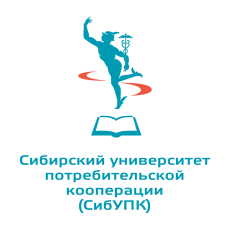 автономная некоммерческая образовательная организациявысшего образования Центросоюза Российской Федерации«Сибирский университет потребительской кооперации»автономная некоммерческая образовательная организациявысшего образования Центросоюза Российской Федерации«Сибирский университет потребительской кооперации»№ п/пНаименование структурного элемента ВКР(глава / раздел)Срок исполнения2.1 Организационно-экономическая характеристика и общая оценка капитала ПАО «АТБ», его позиции в конкурентной рыночной среде 612.2 Общая оценка качества банковского менеджмента в ПАО «АТБ» на основе опубликованных годовых отчётов исследуемого банка …782.3 Анализ финансового результата коммерческого банка «АТБ»,            выявление определяющих его факторов и тенденций развития ……84автономная некоммерческая образовательная организациявысшего образования Центросоюза Российской Федерации«Сибирский университет потребительской кооперации»Не возражаюЗаведующий кафедрой бухгалтерского учета, анализа и аудита________________О.А. Чистякова